9-sinf O‘zbekiston tarixi.1-Mavzu :   Kirish.Darsning maqsadi:Ta’limiy; o’quvchilarga tarixiy xotira, tarixni bilmasdan porloq kelajakni qurib bo’lmasligi, milliy ong, milliy g’urur haqida bilim berish.Tarbiyaviy; o’quvchilarni Ona-Vatanga muhabbat ruhida tarbiyalash.Rivojlantiruvchi; mustaqil fikrlashga o’rgatish.Dars turi: yangi tushuncha bilimlarni shakllantiruvchi.                                                                 Dars metodi: savol-javob.                                                                                                                             Dars jihozi:  Darslik, Prezident  I. Karimovning “Tarixiy xotirasiz kelajak yo’q”, “Yuksak ma’naviyat-yengilmas kuch” asari, 9-sinflar uchun “Jahon  tarixi” xaritasi, kartochkalar.I-Tashkiliy qism:Salomlashish, davomat, dunyo  yangiliklari.  II-Yangi mavzu:  kichik ma’ruza.       Vatan—bu biz tug’ilib o’zgan zamin, kindik qonimiz  to’kilgan tuproq,   bobolarimiz izlari qolgan, ajdodlarimiz merosi, avlodlarimizga qoladigan yurtdir.Dunyoda Vatanga muhabbatdan qudratliroq biron-bir tuyg’u va uning sog’inchidan kuchliroq his yo’qdir. Vatan millatni yuksaltiruvchi milliy g’ururdek jozibador, sexrli bir tuyg’uni o’yg’otadi. Xalq qanchalik or-nomusli bo’lsa, undagi Vatan hissi va milliy ong ham shunchalik yuqori bo’ladi. Ona yurt–bir umrlik makon, diyor tabiati, el urf-odatlari, an’nalari, ertak va afsonalaridir. Vatan mustaqilligi va bus-butunligini, o’z milliy ozodligini saqlab qola olgan xalq eng saodatli xalqdir. Har bir fuqaroning o’z yurti tarixini bilishi ham farz, ham  qarzdir.Vatan, jonajon yurt va qadrdon zamin inson uchun eng muqaddas, bebaho boylikdir. Bu dunyoda Vatanga bo'lgan muhabbatdan ko'ra qudratliroq va Vatan sog'inchidan ko'ra ma'yusroq tuyg'u yo'qdir. Inson qanchalik or-nomusli bo'lsa, undagi vatanparvarlik hissi va milliy g'urur shunchalik kuchli bo'ladi.     Ona-yurt – yaratganning bizga muqaddas in'omi, kindik qonimiz tomgan tuproq, xalqimiz urf-odatlari, an'analari, ertak va afsonalaridir. Vatan biz uchun hamisha aziz va ardoqli bo'lib, u millatning ma'naviy-madaniy asosini yaratib beradi va har bir avlod bobolari qonidagi Vatanga bo'lgan azaliy muhabbatni meros qilib oladi.     Vatan ozodligi va buyuk kelajagi uchun fidoyilarcha kurashish – ona-yurtga muhabbat va sadoqatning oliy namunasidir. Yuksak va teran anglangan vatanparvarlik tuyg'usi tafakkur tarziga aylanib, millat ma'naviy kuch-qudrati va uning tarixiy taraqqiyoti manbai bo'lib xizmat qiladi.      Vatan tarixida murakkab va mushkul damlar, yuksaklarda parvoz etilgan yoki tubanlik jariga toyib ketilgan davrlar ham bo'lgan. Vatan mustaqilligini, milliy ozodligini davr va zamon sinovlaridan omon saqlab qolgan xalq baxtlidir.     Ushbu "O'zbekiston tarixi" darsligi XIX asrning ikkinchi yarmi va XX asr boshlarida ro'y bergan voqealarga bag'ishlanadi. Aynan shu davrda istibdodga qarshi milliy g'oya va milliy davlatchilik g'oyasi rivojlandi, istiqlol targ'ibotchilari qatlami shakllandi, ozodlik va mustaqillik uchun kurash kuchayib bordi.  Zotan, o'sha davrda ham jonajon yurtimiz adolatsizlik va zulmga bosh egmagan erksevar, mehnatsevar xalqi uchun sevimli va yagona edi.III-Yangi  mavzuni  mustahkamlsh:  “Sanalar   o’yini” Tarixiy xotirasiz  kelajak yo’q, Vatan, milliy ong, tarixiy xotira,  XIX asrning ikkinchi yarmi va XX asr boshlarida sodir bo’lgan voqealar, chor Rossiyasi.IV-Baholash.  Faol o’quvchilar baholanadi.V-Uyga vazifa:    Mavzuni o’qish, atamalarni o’rganish, savollarga javob yozish, tezislar tuzish.Ko’rildi: O’IBDO’  ________________9-sinf O‘zbekiston tarixi.2-Mavzu:   XIX  asr o’rtalarida O’rta Osiyo davlatlarining hududi va aholisi.Darsning maqsadi:Ta’limiy; O’quvchilarga XIX asrda O’rta Osiyo davlatlarining hududi va aholisi haqida bilim berish.Tarbiyaviy: o’quvchilarni vatanparvarlik ruhida tarbiyalash.Rivojlantiruvchi: Mustaqil siyosiy fikrlashga o’rgatish.Dars turi: yangi tushuncha, bilimlarni shakllantiruvchi.Dars metodi: savol-javob, “Bingo”, guruhlarda ishlash.Dars jihozlari: “O’zbekiston tarixi” darsligi, mavzuga oid xarita, Prezident I. Karimovning  “Yuksak  ma’naviyat—yengilmas  kuch” asari, kartochkalar.I-Tashkiliy  qism:Salomlashish.  Davomat. Dunyo  yangiliklari.II-O’tilganni so’rash: savol-javob.  Vatan tushunchasiga ta’rif bering?9-sinf  “O’zbekiston tarixi” darsligi qaysi davrlarni o’z ichiga oladi?8-sinfda nimalarni o’rgangan edingiz? “Yuksak ma’naviyat-yengilmas kuch” asarida “tarixiy xotira xususida nima deya olasiz?                                                                          III-Yangi  mavzu:   XIX asrda O’rta Osiyoda uchta mustaqil davlat mavjud bo’lib, ular Buxoro amirligi, Qo’qon va Xiva xonliklari bo’lgan.  Buxoro amirligi hududi 200 ming kv.km, Xiva 130 ming. Kv.km  bo’lgan.XIX ars o’rtalariga kelib bu xonliklarda  asosan o’zbeklar yashagan, shu bilan birga tojiklar, qozoqlar, qopaqalpoqlar, turkmanlar istiqomat qilgan. Jumladan Buxoroda aholi 2 million bo’lgan. Xiva xonligida 800 ming kishi, Qo’qonda 3 million aholi yashagan.Bu uch davlatda ham aholi  dexqonchilik, hunarmandchilik va savdo-sotiq bilan shug’ullangan. Qozoq, qoraqalpoq va turkmanlar ko’chmanchi bo’lib chorvachilik bilan shug’ullanga.Buxoroda 27 ta beklik va Xivada 40 ta beklik bo’lgan.Guruhlarda ishlash. 1-guruh. Buxoro amirligi hududi va aholisi.2-guruh. Xiva xonligi hududi va aholisi.3-guruh. Qo’qon xonligi hududi va aholisi.                                                                                             VI-Mustahkamlash. “Bingo”Qo’qon xonligi qachon tashkil topgan?Buxoro amirliga qachon tashkil topgan?    Xonlikdagi aholining katta qismini kimlar tashkil qilgan?Hududi jihatidan eng katta davlat?Xiva xonligi aholisi qancha bo’lgan.Buxoro amirligi aholisi qancha?V-Baholash.  Faol o’quvchilar baholanadi.VI-Uyga vazifa:    Mavzuni o’qish, atamalarni o’rganish, savollarga javob yozish, tezislar tuzish.Ko’rildi: O’IBDO’  ________________9-sinf O‘zbekiston tarixi.3-Mavzu: XIX asr o’rtalarida o’zbeк xonliкlarining ma’muriy boshqaruv tizimi.Darsning maqsadi:Ta’limiy; O’quvchilarga XIX asrda o’zbek xonliklarining ma’muriy   boshqaruv tizimi haqida bilim berish.Tarbiyaviy: o’quvchilarni vatanparvarlik ruhida tarbiyalash.Rivojlantiruvchi: Mustaqil siyosiy fikrlashga o’rgatish.Dars turi: yangi tushuncha, bilimlarni shakllantiruvchi.Dars metodi: savol-javob, “Matn  ustida  ishlash”, guruhlarda ishlash.Dars jihozlari: “O’zbekiston tarixi” darsligi, mavzuga oid  xarita, vatman qog’oz, marker, tarqatma materiallar.I-Tashkiliy  qism:Salomlashish.  Davomat. Dunyo  yangiliklari.                                                                 II-O’tilganni so’rash: savol-javob.Qo’qon xonligi qachon tashkil topgan? Buxoro amirliga qachon tashkil topgan?Xonlikdagi aholining katta qismini kimlar tashkil qilgan?Hududi jihatidan eng katta davlat?Xiva xonligi aholisi qancha bo’lgan.Buxoro amirligi aholisi qancha?III-Yangi mavzu: “Matn ustida ishlash usuli”.Buxoro xonligi 1756-yildan boshlab amirlik deb atala boshlandi. XIX asrning o’rtalarida Buxoro amirligining chegarasi Eron, Xiva xonligi va qozoq juzlari hududi bo’ylab o’tardi. Buxoro amirligining umumiy maydoni 200 ming kv. km dan ziyod edi. Amirlik markazi Samarqand, Buxoro, Panjikent, O’ratepa, Qarshi, Turkiston o’lkasi singari va yana boshqa yirik shaharlariga ega bo’lgan Zarafshon vodiysi edi. 1826-yildan 1860-yilgacha Buxoro amirligini amir Nasrullo, 1860-yildan 1885-yilgacha amir Muzaffar boshqardi. Amir cheksiz hokimiyatga ega bo’lib, uning qarorgohi Arkda joylashgan edi. Buxoro amirligi viloyat va tumanlardan tarkib topgan bo’lib, ularga amir tomonidan tayinlanadigan beklar boshchilik qilar edi. Poytaxt va poytaxt viloyatni bosh qushbegi boshqarardi. Davlatni amir boshqarardi, u o’z faoliyatida ma’muriy, moliyaviy va sud muassasalariga tayanardi. Markaziy hokimiyatni devonbegi boshqarardi, u davlatdagi xazina xarajatlari va soliq yig’imi, shuningdek, moliyaviy ishlar hamda iqtisodiy rivojlanish uchun mas’ul edi. Devonbegiga tashqi iqtisodiy aloqalar va amirlik tarixini yozish uchun mas’ul bo’lgan mirzaboshi bo’ysunardi. Qushbegi oliy davlat amaldori, bosh vazir edi. Soliqni o’z vaqtida yig’ish va hisobga olish uchun mushrif javobgar bo’lgan. Xalq arz-dod bilan dodhoga murojaat etgan. Parvonachi amirning farmonlarini e’lon qilgan. Qonunlarga rioya etilishi hamda odil sudlov amalga oshirilishi uchun shayxulislom javobgar bo’lgan. Unga muftiy va muhtasiblar bo’ysunishgan. Muftiy fatvo tarzida diniy huquqiy masalalarni izohlab bergan, muhtasiblar esa musulmonlar tomonidan shariat me’yorlari va qonunlariga rioya etilishini kuzatishgan. Davlatda qozikalon bosh sudya, raiskalon esa shahar sudyasi bo’lgan. Vaqf mulkini sadr boshqargan. Voyaga yetmagan valiahdlarni tarbiyalash otaliqqa ishonib topshirilgan. Mirshabboshi shaharda tartib saqlash uchun mas’ul amir soqchilari boshlig’i hisoblangan. Uni, shuningdek, tungi soqchilar boshlig’i deb ham atashgan. Amirning do’stlari va dushmanlari to’g’risida ma’lumot olish uchun javobgar bo’lgan ko’kaldosh davlat boshqaruvida katta mavqega ega edi. Oliy martabali ruhoniylar (ulamolar, sadrlar, sayidlar va xo’jalar) aholi orasida yuksak obro’ -e’tiborga sazovor bo’lganlar. Ayniqsa, Muhammad payg’ambar qarindoshlarining avlodi - sayidlar, uning dastlabki to’rt xalifasi avlodi hisoblangan xojalarning nufuzi yuqori bo’lgan. Sadrlarning asosiy vazifasi vaqf mulkini boshqarishdan iborat bo’lgan. 1-guruh. Buxoro amirligining davlat boshqaruvi.2-guruh. Xiva xonligini davlat boshqaruvi.3-guruh. Qo’qon xonligini davlat boshqaruvi.Masalan. 1-guruh. Buxoro amirligida oliy hukumdor amir sanalgan. Amirlikni mang’itlar sulolasi boshqargan. Markazi Buxoro shahri bo’lgan. Bosh vazir-qo’shbegi, devonbegi–moliya va xazina bilan shug’ullangan, Mirzaboshi–hujjatlarni yuritgan, mushrif-soliqlar bilan, dodhoh-shikoyatlarni e’shitgan, Parvonachi-xon farmonlarini o’qigan, shayhulislom-sud ishlari, muftiy-diniy-huquqiy masalalarni, Sud boshlig’i-qozikalon, sadr-vaqf ishlari bilan shug’ullangan, Ko’kaldosh-amirning dushmanlari haqida ma’lumotlar to’plagan.2-guruh. Xiva xonligida davlat tepasida xon turgan. Davlat lavozimlari: devonbegi, qo’shbegi, mehtar, otaliq, mirzaboshi, yasovulboshi, shayhulislom, mirobboshi, lashkarboshi.3-guruh. Qo’qon xonligda davlat tepasida xon turgan: Amirlashkar, mingboshi, mextar, qozikalon, muhtasib rais, mirshablar.IV-Mustahkamlash.Xiva xonligining poytaxti?Qoqonda bosh vazir mingboshisi?Buxoro amirligining yer maydoni?Xonliklarda sud ishlari kimlarning qo’lida bo’lgan?Buxoro amirligida mansablarni ayting?Xiva xonligida davlat tepasida kim turgan?V-Baholash.Yuzaga kelgan savollarga  javob berish. Faol o’quvchilar baholanadi.VI-Uyga vazifa. Savollarga javob yozish, mavzuni o’rganish.	Ko’rildi: O’IBDO’  ________________9-sinf O‘zbekiston tarixi.4-Mavzu: XIX asr o’rtalarida o’zbeк xonliкlarining ijtimoiy-iqtisodiy hayoti.Darsning maqsadi:Ta’limiy; O’quvchilarga XIX asrda o’zbek xonliklarining ijtimoiy-iqtisodiy hayoti haqida bilim berish.Tarbiyaviy: o’quvchilarni fidoiy farzandlar qilib tarbiyalash.Rivojlantiruvchi: iqtisodiy bilimlarini oshirish.Dars turi: yangi tushuncha, bilimlarni shakllantiruvchi. Dars metodi: savol-javob, “Klaster”, guruhlarda ishlash.Dars jihozlari: “O’zbekiston tarixi” darsligi, mavzuga oid xarita, vatman qog’oz, marker, tarqatma materiallar.I-Tashkiliy  qism:Salomlashish.  Davomat. Dunyo  yangiliklari.II-O’tilganni   so’rash: savol-javob.Xiva xonligining poytaxti?Qo’qonda bosh vazir mingboshisi?Buxoro amirligining yer maydoni?Xonliklarda sud ishlari kimlarning qo’lida bo’lgan?Buxoro amirligida mansablarni ayting? Xiva xonligida davlat tepasida kim turgan?Buxoro xonligida ariza, shikoyatlarni qabul qiluvchi?Otaliq  bu…III-Yangi  mavzu:  kichik  ma’ruza.XIX asr o’rtalarida Buxoro amirligida yer egaligining uch shakli: davlat yerlari - amlok, xususiy yerlar - mulk, masjid va madrasalar yerlari - vaqf yerlar mavjud bo’lgan. Barcha yerlarning oliy mulkdori amir hisoblangan. Amir yerning bir qismini dehqonlarga ijaraga bergan, buning uchun ular qishloq xo’jalik mahsulotlaridan iborat bo’lgan soliq turi xiroj to’lashgan. Boshqa bir qism yer yirik amaldorlar, sarkardalar va amirning oila a’zolariga suyurg’ol qilib berilgan. Buning evaziga ular, zarur bo’lganda, amirning jangovar yurishlarida qatnashganlar. Vaqf yerlar masjid, madrasalarga berilgan xayr-sadaqa va h.k. dan hosil bo’lgan. Vaqfdan kelgan daromad mutavalli tomonidan taqsimlangan. Mulk yerlar, ya’ni xususiy yerlar erkin sotilishi yoki meros qilib o’tkazilishi mumkin bo’lgan. Buxoro amirligi aholisi qishloq xo’jalik mahsuloti va pul bilan soliq to’lagan. Bu soliqlar shahar aholisidan yig’ib olingan,. shuningdek, aholi tomonidan suv solig’i, tegirmondan foydalanganlik uchun, soliq yig’uvchilar foydasi uchun va h.k. soliqlar to’langan. O’rta Osiyo xonliklari agrar davlat bo’lgan. Yerlarning asosiy qismi xon va uning qarindoshlari qo’lida bo’lgan.O’rta Osiyoda yer egaligining  uch turi mavjud bo’lgan. Aholi zimmasiga ko’p turdagi soliqlar va majburiyatlar bo’lgan.O’rta Osiyoda hunarmandchilik qadimdan rivojlanib u kop tarmoqli bo’lgan.Savdogarlar mahalliy mahsulotlarni chetga olib borib,  u yerlardan zarur mollarni olib kelgan.Yangi  mavzu: “Klaster”IV-Mustahkamlsh. Tezkor savollar.1. XIX asr  o’rtalarida   xonliklarda  yer  egaligining  qanday  turlari  bo’lgan?2. Qanday soliq turlarini bilasiz?3. Xonliklarda qanday majburiyatlar bo’lgan?4. Sug’orish inshootlari haqida nimalarni bilib oldingiz?5. Xonliklarda  hunarmandchilikning qanday turlari bo’lgan?6. Agrar  bu …V-Baholash.Yuzaga kelgan savollarga  javob berish. Faol o’quvchilar baholanadi.VI-Uyga vazifa. Savollarga javob yozish, mavzuni o’rganish.Ko’rildi: O’IBDO’  ________________9-sinf O‘zbekiston tarixi.5-Mavzu:   XIX asr o’rtalarida O’rta Osiyo xalqlari madaniy hayoti.Darsning maqsadi:Ta’limiy; O’quvchilarga XIX asrda o’zbek xonliklarining madaniy hayoti haqida bilim berish.Tarbiyaviy: o’quvchilarni vatanparvarlik ruhida tarbiyalash.Rivojlantiruvchi: moddiy merosimizni avaylashga o’rgatish.Dars turi: yangi  tushuncha, bilimlarni shakllantiruvchi.Dars metodi: savol-javob, “Klaster”, guruhlarda ishlash.Dars jihozlari: “O’zbekiston tarixi” darsligi, allomalar, tarixiy-me’moriy obidalarning rasmlari, tarqatma materiallar.I-Tashkiliy qism: Salomlashish.  Davomat. Dunyo  yangiliklari.II-O’tilganni so’rash: savol-javob. XIX asr o’rtalarida xonliklarda yer egaligining qanday turlari bo’lgan?Qanday soliq turlarini bilasiz?Xonliklarda qanday majburiyatlar bo’lgan?Sug’orish inshootlari haqida nimalarni bilib oldingiz?Xonliklarda hunarmandchilikning qanday turlari bo’lgan?III-Yangi mavzu:  kichik ma’ruza.Xonliklarda aholi o’zbek tilida so’zlashgan. Aholi o’rtasida xalq og’zaki ijodi ribojlangan. Qiziqchilar va askiyachilar folklorni rivojlantirishga katta xizmat qilgan. Bu davrda Ogahiy, Ahmad Donish, Fazliy kabi olimlar ijod qilgan. Me’morchilik rivojlangan: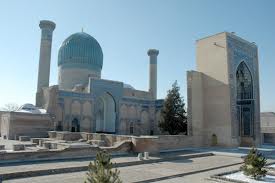 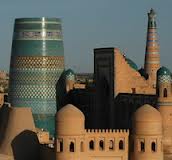 “Klaster”IV-Mustahkamlash.Toshkentda joylashgan masjid. (Tillashayx).Baroqxon madrasasini ta’mirlash ishlarinining boshlanishi. (1859).Muhammad Aminxon madrasasi nechanchi yilda buntod etilgan? (1851-1855).Muhammad Rahimxon madrasasi nechanchi yilda bunyod etilgan? (1871).Sulton Murodbek va Hokim Oyim madrasalari qachon bunyod etilgan? (XIX asr 70-yillari).Hazrati Kalon Sohibzoda madrasasi qachon bunyod etilgan? (1862).V-Baholash.Yuzaga kelgan savollarga  javob berish. Faol o’quvchilar baholanadi.VI-Uyga vazifa. Savollarga javob yozish, mavzuni o’rganish.Ko’rildi: O’IBDO’  ________________9-sinf O’zbekiston tarixi.		6-Mavzu: Manbalar bilan ishlash.Dars maqsadi:ta’limiy maqsad: Manbalar bilan ishlash. tarbiyaviy maqsad: bunyodkorlik, mehnatsevarlik ruhida tarbiyalash.rivojlantiruvchi maqsad: o’quvchilarni og’zaki nutqini rivojlanishi.vazifalari: O’quvchilarda mavzu bo’yicha o’zlashtirilishi lozim bo’lgan bilim, ko’nikma, malaka va kompetentsiyalarinilarga ega bo’lishlariga ko’maklashish. Egallangan bilim, ko’nikma va malakalarni o’z shaxsiy va ijtimoiy faoliyatlarida amaliy qo’llay olish kompetentsiyalarini shakllantirishga yo’naltirish.Tashkiliy qism (2  daqiqa). Dars salomlashish bilan boshlandi.Tiglovchilar davomati aniqlanadi. Sinfning darsga tayyorgarligi tekshiriladi.Tiglovchilar guruhlarga bo’linib, guruh nomlari yozildi va taoriflandi.Baholash mezonlari bilan tanishtirildi. “ Ofarin “,  “ Barakallo “,  “Barakat qil” so’zlari yozilgan shakllar.Baholash mezonlari. “ Ofarin “,  “ Barakallo “,  “Harakat qil” so’zlari yozilgan shakllar.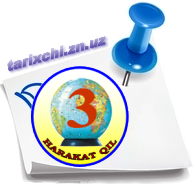 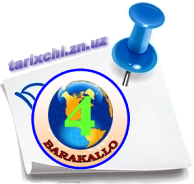 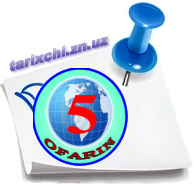 Mavzu: Manbalar bilan ishlash.fikrini tarixiy xaritalar va qo‘shimcha tarixiy materiallar yordamida hozirgi kun bilan bog‘lay oladi;O‘zbekiston tarixining XIX asr o‘rtalaridan 1917-yilgacha jahon tarixida sodir bo‘lgan tarixiy voqeiylikni bayon qilishda tarixiy atamalar, sanalar, shaxs nomlari, toponimik atamalarni sharhlay oladi.Quyidagi tarixiy atamalar mazmunini tushuntira oladi:Amirlik, Xonlik, Qushbegi, Devonbegi, Mirzaboshi, Mushrif, Dodhox, Parvonachi, Shaxul islom, Muftiy, Muxtasib, Qozikalon, Sadr, Otaliq, Vaqf, Xiroj, Yarimchi, Amlok, Mutavalli, Shushr, Qozon puli, Solg‘ut, Zakot, Mirob, podsho Rossiyasi, Mustamlakachilik siyosati, Jadidlar, Ultimatum, chor Rossiyasi, Nizom, yarim podsho,Imperator, general-gubernator , turkvo shtabi, Kaspiyorti, Mahkama, Politsiya, Diplomatiya, Xarbiy Gubernator, Protektarant, Vassal, To‘ra, Kotributsiya, Pristan, Volost, U’ezd, Duma, Komendant, Xalq sudlari, Uchastka mirovoy sudyalar, Ispravnik, Zamstvo, Qozi sudlar, Vabo isyoni, Eshon dukchi, Kazarma, Katorga, Otaliq, Beklarbegi, Maorif, Senzura, Delegat, Muxtoriyat, Jevachi, Pulmet, Tanobona, Kafsan, Stixiyali, Notarial, Assambleya, Muttassib, Radikal, Muvaqqat, Mehtar, Afanak, Ameta, Sex, Manifest, Konservativ,Tuzem, Gimnaziya, Matbuot, Metralogiya, Feleton.Quyidagi tarixiy shaxslar haqida ma’lumot bera oladi.Munis, Ogahiy, Ahmad Donish, Muhammad Aminxon, Muhammad Rahimxon Xudoyorxon, M.Murkroft, A.Byorns, I.Volf, J.Ebbot, Perovskiy, Amir Muzaffar, Amirlashkar Alimqul. Hakimxo‘ja, Abdurahmon eshon, Solihbek oxun, K. P. fon Kaufman, F.Romanovskiy, Bobobek, Jo‘rabek, Abdumalik To‘ra, Abdurahmon Oftobachi, Nasriddinbek, Skobelev, Aleksandr, Aleksandr III, Po‘laton, Yetimxon, Darvishxon, Muhammad Ali eshon, Ernazarbiy, Bobo Go‘klan, Kunxo‘ja, Otash Olshinboy, Ajiniyoz, Berdaq, Ismoil G‘aspirali, Salohiddin domla, Shamsiddin domla, Mannon qori, Behbudiy, Munavvar, Nikolay II, Nazir Hoji eshon va Abdurahmon jevachi, Amir Olimxon, Asfandiyorxon, Junaidxon, Sayid Abdulla, Ismoil Obidov, Mulla Olim Mahdum, Muqimiy, Furqat, Zavqiy, shoira Anbar otin, Avaz O‘tar, Ahmad Donish, V.F.Komissarjevskaya.Quyidagi sanlarda sodir bo‘lgan tarixiy voqealar haqida ma’lumot bera oladi.1847-1864-yil – Rossiya imperiyasi O‘rta Osiyo hududini bosib olishining birinchi bosqichi bo‘lib o‘tdi.1847-yil – Raim (Orol) qal’asi qurildi. 1851-1855-yil – Muhammad Aminxon madrasasi bunyod etildi.1853-yil – Orenburg general-gubernatori V.A.Perovskiy tomonidan Oqmachit qal’asi bosib olindi (bugungi kunda Qizil O‘rda). 1855–1856-yil – Ernazarbiy boshchiligida qoraqalpoqlar qo‘zg‘oloni bo‘ldi.1859-yil – Aleksandr II Qo‘qon xonligini bosib olish to‘g‘risida qaror qabul qildi.1860–885-yil –Amir Muzaffar hukmronlik yillari.1863-yil – Qo‘qonda Xudoyorxon saroyining qurilishi boshlandi.1864–1910-yil – Feruz taxallusiga bilan shoir sifatida tanilgan Sayid Muhammad Rahimxon II ning Xiva xonligida hukmronlik qilgan davr.1864-yil – Toshkent ahlining shaharni bosib olishga urinib ko‘rgan general Chernyaev qo‘shinlariga qarshi kurashi bo‘lib o‘tdi.1865–1868-yil – Rossiya imperiyasi tomonidan O‘rta Osiyoni bosib olinishining ikkinchi bosqichi bo‘lib o‘tdi.1865 -yil– Rossiya bosib olgan hududlarda Turkiston viloyati tuzildi.1865 -yil– «Turkiston viloyatini idora qilish to‘g‘risidagi Muvaqqat Nizom» e’lon qilindi.1865-yil – Podsho qo‘shinlari Toshkentni bosib oldi.1866-yil – Erjar to‘qayida (Sirdaryo bo‘yida) Buxoro amirining lashkari podsho qo‘shinlari tomonidan tor-mor etildi. 1866-yil – podsho qo‘shinlari O‘ratepaga hujum qilib, uni bosib oldi.1866-yil – podsho qo‘shinlari Jizzax shahrini egalladi.1867-yil – Turkiston general-gubernatorligi va Turkiston harbiy okrugi tashkil etildi. Aleksandr II tomonidan tayinlangan birinchi general-gubernator  Konstantin fon Kaufman Turkistonni, 1881-yilga qadar idora qildi. 1867-yil – Toshkentda O‘rta Osiyoda birinchi meteorologiya stansiyasi ochildi.1868-yil – Buxoro amirining o‘g‘li Abdulmalik to‘ra rahbarligida Samarqand mustamlakachi hukumatga qarshi qo‘zg‘olon ko‘tarildi.1868-yil – podsho qo‘shinlari Cho‘ponota Zirabuloq yonida Buxoro amiri qo‘shinlarini tor-mor etib, Samarqand shahrini egalladi.1868-yil – Kaufman qo‘shinlari Kattaqo‘rg‘onni bosib oldi.1868-yil, 1 iyul – Rossiya va Buxoro o‘rtasida sulh shartnomasi imzolandi.1868-yil – yangi bosib olingan yerlarda Zarafshon okrugi tashkil etildi. 1873–1879-yil – Rossiya imperiyasi tomonidan O‘rta Osiyoni bosib olishining uchinchi bosqichi bo‘lib o‘tdi.1873-yil, iyun – podsho qo‘shinlari Xivani bosib oldi.1873-yil, 12 avgust – Rossiya va Xiva xonligi o‘rtasida sulh shartnomasi imzolandi. Gandimiyon shartnomasi.1873-yil – Turkiston general-gubernatorligining Sirdaryo viloyati tarkibiga kirgan Amudaryo bo‘limi tashkil qilindi.1873-yil – Buxoro amiri va Rossiya imperiyasi o‘rtasida yangi shartnoma imzolandi.1875-yil – O‘rta Osiyoda dastlabki rus qishloqlari paydo bo‘la boshladi.1876-yil – Turkiston general-gubernatorligi tarkibida Farg‘ona viloyati tashkil etildi.1877-yil – Toshkentda «Ishahar nizomi» joriy qilindi.1878-yil – Mingtepada Yetimxon boshchiligida qo‘zg‘olon bo‘ldi.1880-1885-yil – Rossiya imperiyasi tomonidan O‘rta Osiyo hududini bosib olinishining to‘rtinchi bosqichi bo‘ldi.1881-1891-yil – Bobo Go‘klan boshchiligida qoraqalpoqlar qo‘zg‘oloni bo‘ldi.1884-yil – Turkistonda Amerika paxta navi ekila boshlandi.1885-yil – Andijon, O‘sh va Marg‘ilon uezdlarida aholining mustamlakachilikka qarshi ommaviy chiqishlari bo‘lib o‘tdi.1886-yil – Rossiya imperatori Aleksandr II «Turkiston o‘lkasini idora qilish to‘g‘risidagi Nizom»ga imzo chekdi.1888-yil – O‘rta Osiyo temiryo‘li bilan dastlabki poezd Buxoroga yetib keldi.1888-yil, 15-may – Kaspiyorti temir yo‘li bilan dastlabki poezd Samarqandga yetib keldi.1892-yil – Turkistonda «Davlat tartibotini va jamoat osoyishtaligini kuchaytirilgan tarzda qo‘riqlash to‘g‘risida»gi Nizom qabul qilindi.1892-yil, 24-iyun – Toshkentda «vabo isyoni» bo‘lib o‘tdi.1898-yil, may – Muhammad Ali (Dukchi) eshon rahbarligida Andijon qo‘zg‘oloni bo‘lib o‘tdi.1899-yil – Andijongacha Toshkent orqali temir yo‘l harakati ochildi.1906 -yil– Ismoil Obidov boshchiligida ilk o‘zbek gazetasi chiqdi.1910 -yil– Yosh xivaliklar Xiva xonligida islohotlar o‘tkazishga urinib ko‘rdi.1914-yil – Buxoro amirining Sitorai Mohi Xosa saroyi qurilishi nihoyasiga yetdi.1914-yil, 1 avgust – Birinchi jahon urushi boshlandi.1916-yil, 25 iyun – Nikolay II mahalliy aholini front ortidagi ishlar, ya’ni mardikorlikka olish to‘g‘risidagi Farmonga imzo chekdi.1917-yil, 17 mart – Buxoro amiri Sayid Olimxon islohotlar to‘g‘risidagi manifestni imzoladi. 1917-yil 28 fevral (13mart) – Rossiyada fevral inqilobi g‘alaba qozondi.1917-yil 14 mart – Toshkentda «Sho‘roi Islomiya» tashkiloti tuzildi.1917-yil 16-23-aprel – Butun Turkiston musulmonlarining I qurultoyi bo‘lib, unda Turkiston o‘lka musulmonlari kengashi (Kraymussovet) tashkil etildi.1917-yil 26-aprel – noyabr oxiri – Xiva xonligida Majlis (Mahkamai adliya) va hukumat faoliyat ko‘rsatdi1917-yil iyun – «Sho‘roi Ulamo» tashkiloti tuzildi.1917-yil 10-11sentabr – Butunturkiston musulmonlarining II qurultoyi bo‘lib o‘tdi.1917-yil 17–20-sentabr – Toshkentda Turkiston va Qozog‘iston musulmonlarining qurultoyi bo‘lib, unda Turkiston mintaqasi uchun umumiy «Ittifoqi muslimin» siyosiy partiyasi tuzildi.1917-yil 1-noyabr – Toshkentda bolsheviklar zo‘ravonlik bilan hokimiyatni egallashdi.1917-yil 26-28-noyabr (9-11-dekabr) – Qo‘qon Butunturkiston musulmonlarining favqulodda IV qurultoyi bo‘lib, unda Turkiston muxtoriyati hukumati tuzildi.Quyidagi joylarni tarixiy xaritadan ko‘rsata oladi, ma’lumot bera oladi:Buxoro, Qo‘qon, Xiva, Urganch, Chust, Urgut, Marg‘ilon, Namangan, Skobevka, Chimkent, Beshyog‘och, Ko‘kcha, Sebzor, Shayxontahur, Labzak, Tahtapul, Qorasaroy, Sag‘bon, Chig‘atoy, Samarqand darvoza, Kamalon, Qo‘ymas, Qo‘qon darvoza, Qashg‘ar darvoza, Orenburg, Jizzah, Toshkent, Kogon, Shahrixon, Nukus, Chimboy, To‘rtko‘l, Rim Qa’la, Oq masjid, port Perovsikiy, fetro Aleksandvsk, Yettisuv, Samarqand, Kaspiy orti, Turkiston, Sharqiy Turkiston, Yassi, Chirchiq, Verniy, Irtish, Raim qal’a, Qoryog‘di. O’tilgan mavzuni musta’kamlash. Savol-javob metodi (noanoanaviy shakli)  (8 minut)XIX asrda necha doston bo’lgan?Dostonlar ichida eng mashhurlari qaysi edi?Baxshilar tomonidan qaysi dostonlar kuylangan?Polvonlar orasida qanday bellashuv o’tkazilgan?1825-1842-yillarda kim hukmronlik qilgan?Olloqulixon buyrug’i bilan kim asar yozdi?Munis nechanchi yilgacha bo’lgan davr tarixini yozdi?Munisning asl ismi nima?Munis devonida necha misra she’r mavjud?Munis kimning asarini 1819-yili tarjima qilishni boshladi?Munis Mirxondning qaysi asarini tarjima qila boshladi?Dars yakunlarini chiqarish. (2 minut)“O’quv sikli” texnologiyasi asosida o’tilgan mashg’ulot xulosalanadi. Mavzuni o'qib test tuzib kelishO’quv ishlar bo’yicha direktor o’rinbosari: ___________ 7. 10. 2017 yil9-sinf O’zbekiston tarixi.7-Mavzu: Rossiya imperiyasining O‘rta Osiyoni bosib olish uchun istilochilik harakatlarining boshlanishi..Darsning maqsadi:Ta’limiy; O’quvchilarga Rossiya imperiyasi tomonidan O’rta Osiyoni bosib olish uchun istilochilik harakatlarining boshlanishi  haqida bilim berish.Tarbiyaviy: o’quvchilarni vatanparvarlik ruhida tarbiyalash.Rivojlantiruvchi: siyosiy fikrlashga o’rgatish.Dars turi: yangi tushuncha, bilimlarni shakllantiruvchi. Dars metodi: savol-javob, guruhlarda ishlash. Dars jihozlari: “O’zbekiston tarixi” darsligi, Dunyoning siyosiy xaritasi, vatman, marker, tarqatma materiallar.I-Tashkiliy qism:Salomlashish.  Davomat. Dunyo  yangiliklari.                                                                 II-O’tilganni so’rash: savol-javob.Toshkentda joylashgan masjid. (Tillashayx).Baroqxon madrasasini ta’mirlash ishlarinining  boshlanishi. (1859).Muhammad Aminxon madrasasi nechanchi yilda bunyod etilgan? (1851-1855).Muhammad Rahimxon madrasasi nechanchi yilda bunyod etilgan? (1871).Sulton Murodbek va Hokim Oyim madrasalari qachon bunyod etilgan? (XIX asr 70-yillari).Hazrati Kalon Sohibzoda madrasasi qachon bunyod etilgan? (1862).III-Yangi mavzu:                                                                                                         Podsho Rossiyasi o’z chegaralarini sharqqa tomon kengaytirish, tabiiy boyliklarga,  o’zida ishlab chiqarilgan  tayyor mahsulotlar uchun bozorga va arzon paxta xomashyosiga ega bo’lish maqsadida  O’rta Osiyoni istilo qilgan. Bu    istilochilik  harakatlari   to’rt  bosqichda olib  borildi.1) 1847-65 yillar  Qo’qonning  shimoli  va  Toshkent  shahri egallandi  .2) 1865-1868  yillar    Qo’qon  xonligi  va  Buxoro   istilo qilindi  3) 1873-1879  yillar    Xiva  va  Qo’qon  4) 1880-1885  yillar    turkmanlar  bo’ysundirildi.1853-yil Oqmachit, 1864-yil Chimkent,  1865-yil Toshkent bosib olindi.  1865-yil Orenburg general-gubernatorligi tarkibida Turkiston viloyati tashkil qilindi. Unga  M.Chernyayev  harbiy gubernator etib tayinlandi.                                                                                                                                                                                                                  Rossiyada XVII asrdan boshlab tovar-pul munosabatlari gurkirab rivojlandi. O’rta Osiyo davlatlari bilan ham savdo-sotiq qilish zaruriati yuzaga keldi. Rossiya hukmdorlari o’z elchilarini O’rta Osiyo davlatlari xonlari huzuriga birin-ketin jo’nata boshladilar. Pyotr I (1672-1725) hukmronlik qilgan davrdan boshlab, Rossiya imperiyasi harakatlarida bu davlatlarni kuch bilan bosib olish niyati borligi ko’zga tashlanadi, chunonchi, Pyotr I Bekovich-Cherkasskiy boshchiligida O’rta Osiyoga ekspeditsiya jo’natadi. Bu ekspeditsiya muvaffaqiyatsizlikka uchraydi. Shundan so’ng Pyotr I yangicha yo’l tutdi. O’rta Osiyoga qilinadigan keyingi yurishlar xavfsiz bo’lishini ta’minlash uchun istehkomlar tizimini qurib, O’rta Osiyo davlatlari chegarasi tomon asta-sekin siljib borish to’g’risida buyruq berdi. Shunday istehkomlardan dastlabki yettitasi 1718-yilda Irtish daryosi sohilida qurildi. Semipalatinsk shahri shu tariqa dunyoga keldi. Rossiya imperiyasining keyingi hukmdorlari ham ushbu strategik rejani amalga oshirishni davom ettirdilar, chunki Rossiyada ip-gazlama sanoatl rivojlangani sayin O’rta Osiyoning bozor sifatidagi ahamiyati orta bordi. Rus savdogarlari Xitoydan siqib chiqarilgani, shuningdek, Turkiya va Eronga Britaniya tovarlari kirib kelib, rus savdo-sotig’i cheklangani sari bu mintaqa ahamiyati orta bordi. O’rta Osiyoda ingliz savdosi ortib borishi munosabati bilan Rosslya hukmron doiralari o’z halovatini yo’qota boshladi. UIar Angliya O’rta Osiyo hududini bosib olib, Kaspiy dengizi sohiliga chiqishidan xavotirda edilar. Buyuk Britaniya hukumati Rossiyaning Afg’oniston chegaralarida paydo bo’lishiga yo’l qo’ymaslikka harakat qildi.Buyuk Britaniyaning Ost- Ind kompaniyasi XIX asrdan boshlab oltinga, paxtaga boy bo’lgan va muhim strategik ahamiyat kasb etgan O’rta Osiyo bilan qiziqa boshladi. U mahalliy hukmdorlarni Angliya bilan hamkorlik qilishga og’dirish hamda ayni mahalda ushbu davlatlarning siyosiy holatini o’rganishi lozim bo’lgan o’z ayg’oqchilarini bu yerga yubordi. Birinchi bunday "sayohat" 1824-yilda M.Murkroft tomonidan amalga oshirildi. U Buxoroga qadar yetib keldi, biroq qaytib ketayotganida ikki kuzatuvchisi bilan birga halok bo’ldi. 1832-yilda A.Byorns Buxoroda bo’ldi. 1843-yilda 33 yoshli kapitan D.Ebbot Xivaga keldi, shu yilning noyabrida mayor D. Volf Buxoroga jo’natildi. U 1838-yildan beri Nasrulloxon buyrug’i bilan zindonda yotgan polkovnik Ch.Stoddart va kapitan A.Konnolini ozod qilib, olib ketishi lozim edi. Ost-Ind kompaniyasi podsho qo’shinlariga qarshi kurashish uchun qo’shin yuborishni va’da qilib, O’rta Osiyo davlatlariga Rossiyaga qarshi harbiy ittifoq tuzishni taklif etdi. Bunday taklif Stoddart va Konnoli tomonidan Buxoroda kiritildi, lekin bu missiya muvaffaqiyat keltirmadi. Stoddart va Konnoli 1842-yilda qatl qilindi, Volf esa Buxorodan arang qutulib ketdi. Bunga javoban Angliya Afg’oniston bilan sulh shartnomasini tuzib, uning amirini qurollantirdi, natijada Afg’oniston Buxoro amirligi hududining bir qismini bosib oldi. O’zbeklar va tojiklar yashab turgan bu hudud 1855-yildan boshlab Afg’oniston viloyatlariga aylandi. Ayni mahalda Rossiyaning O’rta Osiyo xonliklari bilan savdosi jadal sur’atlarda kuchayib bordi. XIX asr o’rtalariga kelib Qo’qon, Xiva va Buxoro Rossiyaning savdodagi bosh hamkoriga aylanishdi. Natijada, XIX asrning II yarmida Rossiyaning O’rta Osiyo davlatlari bilan doimiy savdo-iqtisodiy va siyosiy aloqalari o’rnatildi. Podsho Rossiyaning O’rta Osiyoni mustamlaka qilib bosib olishi sabablaridan biri Amerikada shimol va janub o’rtasida boshlangan fuqarolar urushi (18611865) tufayli Amerika paxtasining Yevropaga keltirilishi to’xtaganligidir. Paxta yetishmasligi natijasidlr to’qimachilik sanoatida inqiroz boshlandi va yangi xomashyo manbalarini izlab topish zarurati yuzaga keldi. Rossiyaning Qrim urushidagi (1855-1857) mag’lubiyati Yevropadagi o’z o’rnini saqlab qolishi uchun Angliyaning Rossiyaga qarshi siyosatidan voz kechishga majbur etadigan "hujumkor qurol" zarurligini ko’rsatdi. Bunday "qurol" Hindiston bo’lib, u tomonga yo’l O’rta Osiyo orqali o’tardi. Hind xalqining katta mashaqqatlar bilan bostirilgan 1857-yildagi Qo’zg’oloni inglizlarning Hindistondagi ahvoli omonatligini ko’rsatar edi. Bularning bari Rossiya imperiyasining O’rta Osiyoga hujumini tezlashtirdi. Rossiya O’rta Osiyoga bosib borish niyatidan voz kechmagan holda, savdo yo’llari xavfsizligini ta’minlashi ham zarur edi. Shu munosabat bilan asosiy savdo yo’llarida, birinchi navbatda Orenburgdan Toshkentga boradigan yo’lda harbiy istehkomlar qurildi. 1847-yilda Sirdaryoning quyilish joyida Raim qal’asi qurildi. Rossiyaning chegara hududlariga qurolli guruhlar talonchilik va tinch aholini asir olish maqsadida tez-tez hujum uyushtirayotgani jangovar harakatlarning boshlanishiga bahona bo’ldi. 1853-yilda Qo’qon xonligi Oqmachit qal’asini bosib olishga tayyorlana boshladi. Bu harakatlar Rossiyaning O’rta Osiyo davlatlari hukmdorlari bilan munosabatlarini g’oyat keskinlashtirdi. Rossiya harbiy mahkamalarida ichki siyosiy ziddiyatlar bilan bir-biridan ajratib tashlangan Buxoro amirligi, Qo’qon va Xiva xonliklari jiddiy qarshilik ko’rsata olmaydilar, deb xato hisoblashgandi. Olis masofa, yo’l yo’qligi (oziq-ovqat va o’q-dorilar bilan ta’minlash, aloqada bo’lib turish qiyinligi) va qurg’oqchil iqlim Rossiya qo’shinlarining asosiy "dushmani" edi. Shunday qilib, mol sotish uchun yangi bozorlarni izlab topish, sanoat uchun yangi xomashyo manbalarini axtarish va Buyuk Britaniyani siqib chiqarish uchun Hindistonga olib boradigan yangi yo’lni izlab topish Rossiya imperiyasining O’rta Osiyoga mustamlaka bosqinchiligini boshlash uchun asosiy sabab bo’ldi. Rossiya imperiyasi tomonidan O’rta Osiyoni bosib olinishi to’rt bosqichda amalga oshirildi. Birinchi bosqich 1847-yildan 1864-yilgacha bo’lgan davrni o’z ichiga oladi. Bu davrda Qo’qon xonligining shimoliy viloyatlari bosib olindi va Toshkentni zabt etishga urinish bo’lib o’tdi. Bosib olingan hududlarda Orenburg general-gubernatorligi tarkibida Turkiston viloyati tuzildi. Ikkinchi bosqich 1865-yilda boshlandi va 1868-yilgacha davom etdi. Bu davrda Qo’qon xonligi va Buxoro amirligiga qarshi bosqinchilik harakatlari olib borildi. 1873-yildan 1879-yilgacha uchinchi bosqich bo’lib o’tdi, u Xiva xonligini bosib olish va Qo’ qon xonligini tugatish bilan yakunlandi. 1880-yil oxiridan 1885-yilgacha istiloning to’rtinchi bosqichi amalga oshirildi. Bu davrda jangovar harajatlar asosan hozirgi Turkmaniston hududida olib borildi. Turkman qabilalari bo’ysundirilishi bilan Rossiya imperiyasining O’rta Osiyo hududidagi jangovar harakatlari yakunlandi. Shunday qilib, Rossiya 1865-yildan boshlab 1885-yilgacha O’rta Osiyoda uzluksiz urush olib bordi. Bu - bosqinchilik, mustamlaka urushi edi. IV-Mustahkamlash:Rossiya imperiyasining  O’rta Osiyo chegaralaridagi  dastlabki istehkoni nechanchi yilda vujudga keldi? (1718-yil).Verniy  qal’asi hozirgi qaysi shaharda joylashgan edi? (Almati).XIX asrda Toshkentning nechta darvozasi bo’lgan? (12ta).Toshkentni mudofaa qilishda ishtiok etgan Qo’qon xonligi  lashkarboshisi kim bo’lgan? (Alimqul)V-Baholash.Yuzaga kelgan savollarga  javob berish. Faol o’quvchilar baholanadi.VI-Uyga vazifa. Savollarga javob yozish, mavzuni o’rganish.Ko’rildi: O’IBDO’  ________________9-sinf O‘zbekiston tarixi.7-Mavzu: Toshkentning bosib olinishi.Darsning maqsadi:Ta’limiy; O’quvchilarga Ruslarni Toshkentning bosib olinishi haqida bilim berish.Tarbiyaviy: o’quvchilarni vatanparvarlik ruhida tarbiyalash.Rivojlantiruvchi: siyosiy fikrlashga o’rgatish.Dars turi: yangi tushuncha, bilimlarni shakllantiruvchi.Dars metodi: savol-javob,  guruhlarda ishlash.Dars jihozlari: “O’zbekiston tarixi” darsligi, Dunyoning siyosiy xaritasi, doska, bo’r, vatman , marker, tarqatma  materiallar.I-Tashkiliy qism:Salomlashish.  Davomat. Dunyo  yangiliklari.                                                                 II-O’tilganni so’rash: savol-javob.Qachon ikkinchi marta podsho hukumati qo’shinlari Toshkent yaqiniga joylashgan?Chernayev qaysi qal’adan jangsiz taslim bo’lishini talab qildi?Niyozbek qal’asi qayerda joylashgan ?Niyozbek qal’asi Toshkentdan qancha uzoqda joylashgan ?Niyozbek qal’asi ostonasidagi jang necha kun davom etdi?Niyozbek qal’asi qanday nom olgan edi?Niyozbekning egallanishi Chernaevga nimaga yordam berdi?Toshkent shahri aholisini qaysi daryo suv bilan ta’minlangan?Chernayev qachon Toshkentga yurish qildi ?Chernayevga 1865-yil kim qarshilik ko’rsatdi?III-Yangi mavzu: Kichik ma’ruza.                                                                                   Rus podshosi Aleksandr II 1859-yilda Qo’qon xonligini bosib olishni davom ettirishi to’g’risida qaror qabul qilgach, Qo’qon xonligiga faollik bilan hujum qilish boshlandi. Shu munosabat bilan birinchi navbatda Qo’qon xonligi tarkibiga kiruvchi Toshkentni bosib olish zarur edi. Qo’qon xonligining sobiq qal’asi Oqmachit Toshkentga uyushtiriladigan hujumda tayanch nuqtaga aylandi. Perovskiy 1852-yildayoq bu qal’ani bosib olishga urinib, mag’lubiyatga uchragan edi. U hujum rejasini puxta ishlab, 1853-yilda Oqmachitni egallashga ikkinchi marta urindi. 400 kishidan iborat qal’a garnizoni 3 mingdan ziyod kishidan iborat muntazam armiya qo’shinlariga 20 kun davomida mardonavor qarshilik ko’rsatdi. Barcha mudofaachilar halok bo’lishgach yoki yaralanganlaridan so’nggina qal’ani bosib olishga erishildi. Shundan so’ng Oqmachit qal’asi nomi Perovskiy forti deb nomlandi. XIX asr o’rtalarida Toshkent atrofida shahar devori tiklandi. Uning 12 darvozasi - Labzak, Taxtapul, Qorasaroy, Sag’bon, Chig’atoy, Ko’kcha, Samarqand, Kamolon, Beshyog’och, Qo’ymas, Qo’qon, Qashqar darvozalar bor edi. Barcha darvozalar Qo’qon soqchilari tomonidan qo’riqlanar, kun botishi bilan yopilardi. Har bir darvoza yonida zakotchilar turib, shaharga kiruvchilarni ham, undan chiquvchilarni ham ro’yxatga olib, ulardan bojxona solig’i (zakot) undirishardi. Devor tashqarisidan suv to’ldirilgan xandaq bilan o’ralgan bo’lib, unga suv Chirchiq daryosidan ajralgan Kaykovuz kanali orqali kelardi.Mustahkamlash.  “Bingo “  mashqiToshkent ruslar tomonidan qachon bosib olindi? (1865).Turkiston general gubernatorligi tashkil qilingan sana? (1867).Rossiya imperiyasi tomonidan Chimkent qachon egallandi? (1864).Rossiya imperiyasi tomonidan  O’rta Osiyo bosib olinishining to’rtinchi bosqichi qachon tugadi? (1885).O’rta Osiyo bosib olinishining birinchi bosqichi (1847).Oqmasjid nechanchi yilda bosib olindi? (1853).V-Baholash.Yuzaga kelgan savollarga  javob berish. Faol o’quvchilar baholanadi.VI-Uyga vazifa. Savollarga javob yozish, mavzuni o’rganish.Ko’rildi: O’IBDO’  ________________9-sinf O‘zbekiston tarixi.8-Mavzu: Turкiston General-gubernatorligining tashкil etilishi.Darsning maqsadi:Ta’limiy; O’quvchilarga Turkiston general-gubernatorligining tashkil etilishi haqida bilim berish.Tarbiyaviy: o’quvchilarni vatanparvarlik ruhida tarbiyalash.Rivojlantiruvchi: siyosiy fikrlashga o’rgatish.Dars turi: yangi tushuncha, bilimlarni shakllantiruvchi.Dars metodi: savol-javob,  guruhlarda ishlash.Dars jihozlari: “O’zbekiston tarixi” darsligi, Dunyoning siyosiy xaritasi, doska, bo’r, vatman , marker, tarqatma  materiallar.I-Tashkiliy qism:Salomlashish.  Davomat. Dunyo  yangiliklari.                                                                 II-O’tilganni so’rash: savol-javob.Rossiya imperiyasining  O’rta Osiyo chegaralaridagi  dastlabki istehkoni nechanchi yilda vujudga keldi? (1718-yil).Verniy  qal’asi hozirgi qaysi shaharda joylashgan edi? (Almati).XIX asrda Toshkentning nechta darvozasi bo’lgan? (12ta).Toshkentni mudofaa qilishda ishtiok etgan Qo’qon xonligi  lashkarboshisi kim bo’lgan? (Alimqul).III-Yangi mavzu: Kichik ma’ruza.                                                                                   Turkiston o’lkasida Rossiya imperiyasining mustamlakachilik siyosati to’liq amalga oshirilishi va hukmronligining mustahkam bo’lishi uchun o’lkadagi istilochi amaldorlarga keng  vakolatlar berildi. Fon Kaufman 1867 yil Turkiston  general-gubernatori etib tayinlandi. U bir paytning o’zida Turkiston harbiy okrugining qo’mondoni edi. Dastlab gubernatorlik ikkiga bo’lindi: Sirdaryo va Yettisuv viloyatlariga. Keyinchalik 1868 yilda Zarafshon okrugi, 1876 yil Farg’ona viloyati, 1881 yil Kaspiyorti viloyati tashkil etildi.Turkiston o’lkasida Rossiya imperiyasining boshqa guberniya boshliqlaridan farqli siyosiy, iqtisodiy, harbiy maqsadlarni amalga oshirishda Kaufmanga katta vakolatlar berdi. Xalq  Kaufmanni “yarim podsho” deb atagan. Mustahkamlash.  “Bingo “  mashqiToshkent ruslar tomonidan qachon bosib olindi? (1865).Turkiston general gubernatorligi tashkil qilingan sana? (1867).Rossiya imperiyasi tomonidan Chimkent qachon egallandi? (1864).Rossiya imperiyasi tomonidan  O’rta Osiyo bosib olinishining to’rtinchi bosqichi qachon tugadi? (1885).O’rta Osiyo bosib olinishining birinchi bosqichi (1847).Oqmasjid nechanchi yilda bosib olindi? (1853).V-Baholash.Yuzaga kelgan savollarga  javob berish. Faol o’quvchilar baholanadi.VI-Uyga vazifa. Savollarga javob yozish, mavzuni o’rganish.Ko’rildi: O’IBDO’  ________________9-sinf O‘zbekiston tarixi.         Mavzu:   BUXORO   AMIRLIGIGA  QARSHI    HARBIY  HARAKATLARNING  BOSHLANISHI   Darsning  maqsadi:           ta’limiy;   O’quvchilarga  Buxoro  amirligini  bosib  olishga    kirishish           haqida   bilim    berish  .                                                                                                                 tarbiyaviy:    o’quvchilarni       vatanparvarlik  ruhida    tarbiyalash.                                                            Rivojlantiruvchi:     siyosiy   fikrlashga      o’rgatishDars   turi:  yangi  tushuncha  , bilimlarni  shakllantiruvchi                                                                         Dars   metodi:  “Zakovat” savollari,  ”Slaydlar”,  guruhlarda  ishlash                Dars   jihozlari  :”O’zbekiston  tarixi”  darsligi ,  Dunyoning siyosiy xaritasi ,doska,  bo’r, vatman , marker, skoch,   tarqatma  materiallar.Tashkiliy  qism: Salomlashish.  Davomat. Dunyo  yangiliklari.                                                                 O’tilganni   so’rash:       “Zakovat”      1.Toshkent   ruslar  tomonidan  qachon  bosib  olindi?  (1865)                 2.Turkiston  general  gubernatorligi  tashkil  qilingan  sana? (1867)                3.Rossiya   imperiyasi  tomonidan  Chimkent  qachon  egallandi?(1864)                                                                                               4. Rossiya  imperiyasi  tomonidan    O’rta  Osiyo  bosib  olinishining  to’rtinchi  bosqichi   qachon   tugadi?(1885)                                             5.O’rta  Osiyo  bosib  olinishining  birinchi  bosqichi(1847)                                 6.Oqmasjid  nechanchi  yilda   bosib  olindi?(1853)Yangi   mavzu:   kichik   ma’ruza.  Film  namoiyish  etiladi.Mustamlakachilar   “Bo’libv  tashla   va  hukmronlik  qil  “  shiori  ostida     siyosat olib borganlar.  Gubernator  Romanovskiy     1866  yil  Buxoro  amirligiga  qarshu  urush  boshlaydi  .  Birinchi  jang  1866 yil    8 mayda  Erjar  qishlog’I yaqinida bo’ladi  . Bunda  amir  mag’lubiyatga  uchraydi   So’ng  O’ratepa  va  Jizzah ham  qo’lga  olinadi  .Mustahkamlash.”Marra  tomon  olg’a”1.”Ultimatum  so’zi  qanday  ma’noni  bildiradi                                                                             2.”Bo’lib  tashla  va  hukmronlik  qil” nima  degani?                         3.Buxoro  amiri   nega  Toshkentliklarga   yordam  bermadi?                      4.Bunda  xonliklar  o’rtasida  aloqalar  qanday  bo’ldi?                       5.Rossiya  imperiyasi  bosqini  davrida   Buxoro  amiri  kim  edi?Baholash.Uyga   vazifa.  Mavzuni  o’qish  ,savollarga  javob  berish.Sana_________________Sinf________________O’zbekiston    tarixi  Mavzu:   BUXORO   AMIRLIGI  USTIDAN  ROSSIYA  IMPERIYASI  PROTEKTORATINING   O’RNATILISHIDarsning  maqsadi:           ta’limiy;   O’quvchilarga    Rossiya  imperiyasi  qo’shinlarining  Buxoro  amirligi  hududida    istilochilik  yurishlari         haqida   bilim    berish  .                                                                                                                 tarbiyaviy:    o’quvchilarni       vatanparvarlik  ruhida    tarbiyalash.                                                            Rivojlantiruvchi:     siyosiy   fikrlashga      o’rgatishDars   metodi:  “Zakovat” savollari,  ”Slaydlar”,  guruhlarda  ishlash                Dars   jihozlari  :”O’zbekiston  tarixi”  darsligi ,  Dunyoning siyosiy xaritasi ,doska,  bo’r, vatman , marker, skoch,   tarqatma  materiallar.Tashkiliy  qism: Salomlashish.  Davomat. Dunyo  yangiliklari.                                                                 O’tilganni   so’rash:       “Zakovat”  1.”Ultimatum  so’zi  qanday  ma’noni  bildiradi?                                2.”Bo’lib  tashla  va  hukmronlik  qil” nima  degani?                            3.Buxoro  amiri   nega  Toshkentliklarga   yordam  bermadi?    4.Bunda  xonliklar  o’rtasida  aloqalar  qanday  bo’ldi?                     5.Rossiya  imperiyasi  bosqini  davrida   Buxoro  amiri  kim  edi?6.Jizzahning  bosib olinishi  ni  qanday  izohlaysiz ?Yangi  mavzu: kichik  ma’ruza  .1868 yil   Buxoro  amirligi    Rossiya  imperiyasining     protektoratiga  aylandi  Zarafshon  vohasi    Rossiya  hududiga     qarashli Turkiston     general  gubernatorligiga     qo’shib  olindi  .Abdumalik    to’ra  ,   Jo’rabek  , Bobobeklar  rahbarligida     xalq  xarakatlari  olib  borildi   . “Guruhlarda  ishlash”                                                                                                         1-guruh.Amir  Muzaffarning  bemavrid  huzur-halovati.                                                                          2-guruh.General  fon  Kaufmanning  Buxoro   amirligiga  qilgan  sulx  shartlari                                                                                                                 3-guruh.Abdumalik  to’ra  faoliyati                                                                                                                    4-guruh.  Jo’rabek  va  Bobobek  qarshiligi.                                                                                                         Mustahkamlash.                                                                                                                                               1.Kaufman   nima  uchun  Samarqandga  yurish  qildi ?                        2.Zirabuloq   jangi   haqida  nima  bilasiz?                                   3.Samarqndda  xalq   harakatiga   kimlar     boshchilik  qildi?                 4.1868  y  shartnomaga   ko’ra   amirlikni  qaysi   hududlari  Rossiya  imperiyasiga  o’tdi?                                                                                  5.1873  y  shartnoma  mohiyatini  aytib  bering.                                    6.Jo’rabek  va   Bobobek  bu…                                                              7.Vassal  bu…                                                                                      8.Protektorat  bu …Baholash. Faol  o’quvchilar   baholanadi.Vazifa.  Mavzuni  o’qish  .Savollarga  javob  berish.Sana__________________Sinf________________Jahon  tarixi      Mavzu:   XIVA  XONLIGI    USTIDAN  ROSSIYA  IMPERIYASI  PROTEKTORATINING   O’RNATILISHIDarsning  maqsadi:           ta’limiy;   O’quvchilarga    Rossiya  imperiyasi  qo’shinlarining     Xiva    xonligi    hududida    istilochilik  yurishlari         haqida   bilim    berish  .                                                                                                                 tarbiyaviy:    o’quvchilarni       vatanparvarlik  ruhida    tarbiyalash.                                                            Rivojlantiruvchi:     siyosiy   fikrlashga      o’rgatishDars   turi:  yangi  tushuncha  , bilimlarni  shakllantiruvchi                                                                         Dars   metodi:  “Zakovat” savollari,  ”Slaydlar”,  guruhlarda  ishlash                Dars   jihozlari  :”O’zbekiston  tarixi”  darsligi ,  Dunyoning siyosiy xaritasi ,doska,  bo’r, vatman , marker, skoch,   tarqatma  materiallar.Tashkiliy  qism: Salomlashish.  Davomat. Dunyo  yangiliklari.                                                                 O’tilganni   so’rash:       “Zakovat”1.Kaufman   nima  uchun  Samarqandga  yurish  qildi ?                             2.  Zirabuloq   jangi   haqida  nima  bilasiz?                                      3.Samarqndda  xalq   harakatiga   kimlar     boshchilik  qildi?                   4.1868  y  shartnomaga   ko’ra   amirlikni  qaysi   hududlari  Rossiya  imperiyasiga  o’tdi?                                                                                   5.1873  y  shartnoma  mohiyatini  aytib  bering.                                6.Jo’rabek  va   Bobobek  bu…                                                              7.Vassal  bu…                                                                                       8.Protektorat  bu..Yangi  mavzu:  Kichik   ma’ruza  .   Film  namoyish  etishRossiya  Xiva  xonligiga  qarashli  yurishga    5  yil  tayorlandi  .1873 yil  may oyida    mustamlakachi  hukumatning  asosiy  qo’shinlari    Xivaga  yetib  keldi .Kaufman  hujum  qilib  muzokara  olib boradi  . 1873  yil   1 2 avgust   kuni   Xiva   xoni   Muxammad  Rahimhon  bilan  Rossiya  imperiyasi  o’rtasida    Gandimiyon  qishlog’ida    shartnoma  imzolanadi     Tovon  puli   2 mln  200  ming  so’m  qilib belgilandi  .Shartnoma  shartlariga  asosan  Xiva  xonligio   faqat   Rossiya  bilan  aloqa  qiladi  ,  boshqa  biron  davlat   bilan  Rossiyaning  roziligisiz  aloqa  qila  olmaydi  .  Amudaryoning  o’ng  sohili   xon    tasarrufidan   chiqarildi  .  Rossiyalik  savdogarlar     bojsiz   savdo  qilish  huquqini  qo’lga  kiritdi  .  Xiva  xonligi    Rossiya  imperiyasiga  tobe  davlatga  aylandi  .Mustahkamlsh.  “   Klaster”  usuli.                                                         12- avgust        Kaufman	1873-yil                                  20  yil                                  2,2  mlnBaholashUyga  vazifa.Mavzuni  o’qish  savollarga  javob  yozish.   Sana__________________Sinf_________________o’zbekiston    tarixiMavzu:   QO’QON  XONLIGINI   BOSIB  OLINISHIDarsning  maqsadi:           ta’limiy;   O’quvchilarga    Rossiya  imperiyasi  qo’shinlarining     Qo’qon   xonligi    hududida    istilochilik  yurishlari         haqida   bilim    berish  .                                                                                                                 tarbiyaviy:    o’quvchilarni       vatanparvarlik  ruhida    tarbiyalash.                                                            Rivojlantiruvchi:     siyosiy   fikrlashga      o’rgatishDars   turi:  yangi  tushuncha  , bilimlarni  shakllantiruvchi                                                                         Dars   metodi:  “Zakovat” savollari,  ”Slaydlar”,  guruhlarda  ishlash                Dars   jihozlari  :”O’zbekiston  tarixi”  darsligi ,  Dunyoning siyosiy xaritasi ,doska,  bo’r, vatman , marker, skoch,   tarqatma  materiallar.Tashkiliy  qism: Salomlashish.  Davomat. Dunyo  yangiliklari.                                                                 O’tilganni   so’rash:       “Zakovat”1.Xiva   xonligini   bosib  olish  uchun  qayerlarda     asosiy  jangler  bo’ldi?                                                                                               2.Gandimiyon   shartnomasining  asosiy  shartlarini  aytib  bering?  3. Xiva  xonligi  mag’lubiyatiga  nimalar  sabab  bo’ldi?  4.Kontributsiya   bu…                                                                                       5. Pristan bu …                                                                                             6.Xiva  xonligining  istilo  qilingan  hududi    qaysi   viloyat  tarkibiga  kiritildi?Yangi  mavzu:   kichik  ma’ruza  .Rossiya  imperiyasi     XIX a srnng    50-60  yillarida     harbiy  istilochilik     yo’li  bilan     Qo’qon   xonligi     hududining      bir  qismini  bosib  oldi  .  Kaufman    1868  yil     shartnoma  imzolandi  .  Unga  ko’ra     Rossiya  savdogarlari   katta  imkoniyatga  ega  bo’ldi  1875  yil   Po’latxon  qo’zg’oloni  bo’ldi  .  Xudoyorxon  qo’zg’olonni  bostira  olmay   Kaufmandan  madad   so’raydi  .   So’ng  hajga   jo’nab  ketadi  .  Skobeleb  hujumidan  keyin   Po’latxon  va  uning tarafdorlari  qo’lga  olinadi     va  qatl etiladi  .Turkmanlarni   bo’ysundirish    1885  yilgacha    davom  etdi  .  Guruhlarda   ishlash.1-guruh. Rossiya  imperiyasi  va  Qo’qon   xonligi  munosabatlari  .                                                             2-guruh.Ozodlik  harakatiga  kimlar  boshchilik  qildi?                                                                                    3-guruh.  Qo’qon  xonligi  qachon  tugatildi?                                                                                                          4-guruh.Farg’ona  viloyatining  tuzilishi  haqida  nima  bilasiz?Mustahkamlsh.   “B . B.  B.”  metodi1.Qo’qon  xonligi  bosib  olinishiga  nimalar  sabab  bo’ldi?                       2. Asosiy  jangler  qayerlarda  bo’ldi?                                                3.Farg’ona  viloyati  qachon  tuzildi?                                             4.Mag’lubiyat  sabablarini  ayting?                                                         5.Qo’qon  xonligi  haqida  qanday  manbalarni   bilasiz?BaholashUyga   vazifa  .  Mavzuni  o’qish  tezislar  tuzish.Sana__________________Sinf_________________o’zbekiston    tarixi Mavzu:   TURKISTON  GENERAL-GUBERNATORLIGINING  SIYOSIY-MA’MURIY   BOSHQARUV  TIZIMIDarsning  maqsadi:           ta’limiy;   O’quvchilarga    boshqaruvning  mustamlakachilik  tartiblari    o’rnatilishi          haqida   bilim    berish  .                                                                                                                 tarbiyaviy:    o’quvchilarni       vatanparvarlik  ruhida    tarbiyalash.                                                            Rivojlantiruvchi:     siyosiy   fikrlashga      o’rgatishDars   turi:  yangi  tushuncha  , bilimlarni  shakllantiruvchi                                                                         Dars   metodi:  “Zakovat” savollari,  ”B.B.B.”,  guruhlarda  ishlash                Dars   jihozlari  :”O’zbekiston  tarixi”  darsligi ,  Dunyoning siyosiy xaritasi ,doska,  bo’r, vatman , marker, skoch,   tarqatma  materiallar.Tashkiliy  qism: Salomlashish.  Davomat. Dunyo  yangiliklari.                                                                 O’tilganni   so’rash:       “Zakovat”1.Qo’qon  xonligi  bosib  olinishiga  nimalar  sabab  bo’ldi?                         2. Asosiy  janglar  qayerlarda  bo’ldi?                                              3.Farg’ona  viloyati  qachon  tuzildi?                                                       4.Mag’lubiyat  sabablarini  ayting?                                                     5.Qo’qon  xonligi  haqida  qanday  manbalarni   bilasiz?6.Po’ltxon  asli  kim   bo’lgan  ?Yangi  mavzu:   Kichik  ma’ruza  (Slaydlar  yordamida)  Guruhlar  ishi.    O’rta    Osiyoning      bosib  olingan  hududlari    ma’muriy     jihatdan     harbiylashgan tarzda    tashkil  qilindi  .  va  boshqaruv to’liq      harbiylar  qo’liga  o’tdi  .Duma  --Rossiya  imperiyasining    qonun   chiqaruvchi  hokimiyati  .Uyezd—tumanlarga  teng  ma’muriy   hududiy  bo’linma  Volost—Uyezd tarkibiga  kirgan     bir  necha  qishloq                                                  1-guruh.1865 yildagi  “Turkiston  viloyatini  idora  qilish  to’g’risida  Muvaqqat  Nizom”ning  ahamiyati.                                                                                                                                                                                                     2-guruh. Amudaryo  bo’limining  vazifalari.                                                                                               3-guruh.Turkiston  general  gubernatorligi  vazifalariMustahkamlsh.  “B.B.B”  metodi.1.General-gubernator  vazifalari  .  2.Zarafshon  okrugi  qachon  tuzildi?  3.Toshkentdagi   Duma  faoliyati. 4.1886  yilgi  nizomning  ahamiyati?  4.1886  y  “Nizom”ning   bandlari. 5.  Turkiston  o’lkasi   boshqaruvining   eng  quyi  bosqichlari.BaholashUyga   vazifa.  Mavzuni  o’qish  .  Savollarga  javob  yozish.Sana_______________Sinf_________________O’zbekiston    tarixiMavzu:   TURKISTON  O’LKASIDA  ROSSIYA   IMPERIYASINING    YER-SUV  SIYOSATIDarsning  maqsadi:           ta’limiy;   O’quvchilarga Turkiston  general-gubernatorligi  olib  brogan  yer  siyosati         haqida   bilim    berish  .                                                                                                                 tarbiyaviy:    o’quvchilarni      rus  aholisini    Turkistonga  ko’chirishning  ijobiy  va  salbiy  oqibatlarini   farqlay  olishga   o’rgatish                                                                             Rivojlantiruvchi:     iqtisodiy  bilimlarini  oshirishDars   turi:  yangi  tushuncha  , bilimlarni  shakllantiruvchi                                                                         Dars   metodi:  “Zakovat” savollari,  ”Aqliy  hujum”,  guruhlarda  ishlash                Dars   jihozlari  :”O’zbekiston  tarixi”  darsligi ,  Dunyoning siyosiy xaritasi ,doska,  bo’r, vatman , marker, skoch,   tarqatma  materiallar.Tashkiliy  qism: Salomlashish.  Davomat. Dunyo  yangiliklari.                                                                 O’tilganni   so’rash:       “Zakovat”1.General-gubernator  vazifalari  .                                                    2.Zarafshon  okrugi  qachon  tuzildi?                                                          3.Toshkentdagi   Duma  faoliyati.                                                            4.1886  yilgi  nizomning  ahamiyati?                                                       4.1886  y  “Nizom”ning   bandlari.                                                                 5.  Turkiston  o’lkasi   boshqaruvining   eng  quyi  bosqichlari.Yangi  mavzu.”Kichik   ma’ruza”   Aqliy  hujum:                                                                                                                                                  1.Turkiston   general  gubernatorligiga   qaysi   viloyatlar   kirgan?  2.”Turkiston   O’lkasini  boshqarish  to’g’risidagi  muvaqqat  Nizom”nechanchi  yil  tasdiqlandi?  3.O’ljada  yerning  qanday turlari  bo’lgan? 4.Vaqf  yerlarini  tugatishdan  maqsad?  5.Shaharning  Yevropa  qismida   kimlar  yashagan?6.  Rus  aholisi  nima  maqsadda  Turkistonga  ko”chirildi?                                                              Mustahkamlsh.”Bingo”   mashqi.                                                                                                                                         1.Avliyootada  birinchi  rus  manzilgohi?  1875 . 2.Turkiston  general  gubernatorligi  qachon  tuzildi? (1867)  3.1891-92 yillarda ko’chirib  keltirilganlar   manzilgohi  qancha? (25)  4.1875-90  yillarda  ko’chib  kelganlar nechta  qishloq  bolgan?(19 ta ) 5. Ko’chib  kelganlarga   qancha  rubl  berilgan? (100) 6.Yangi  ko’chib  kelganlar  necha  yil  soliqdan  ozod  etilgan?(5  yil)Baholash.  Uyga   vazifa.  Mavzuni  o’qish  .  Savollarga   javob  berish.Sana_______________Sinf_____________O’zbekiston   tarixiMavzu:          UMUMLASHTIRUVCHI   DARSMaqsad:    ta’limiy  ;   o’quvchilarda  avvalgi  darslarda   o’rganilgan    mavzular   boyicha  materialni  takrorlash.                                                                                                                                      Tarbiyaviy:    o’quvchilarni  Vatanparvarlik   ruhida  tarbiyalash.                                                                   Rivojlantiruvchi:  Mustaqil  siyosiy  fikrlashga   o’rgatish.                                                                              Dars  turi:    umumlashtiruvchi.                                                                                                               Dars   metodi:  Savol-javob,    Guruhlarda  ishlash.                                                                                                           Dars   jihozi:  Darslik  ,  mavzuga  mos  xarita  ,  Vatman  qog’oz, marker  ,  skoch,  kartochkalar,ko’rgazmali   qurollar.                                                                                                         Tashkiliy  qism :  Salomlashish.  Davomat  .  Dunyo  yangiliklari.                                                          O’tilganni   so’rash:   Guruhlarda  ishlash.        Rossiya  imperiyasi  tomonidan  Orta  Osiyoni   bosib  olinishi. 1-guruh                                            2-guruh                             3-guruhYangi  mavzu:    TestlarRossiya  imperiyasi   tomonidan      O’rta  Osiyo  shahar;larine    bosib  olingan  yili    bilan  muvofiqlashtiring.,   2-   ,  3-  , 4-  ,5-       (  Javob  :  1-C ,  2-A  ,  3- B  ,  4-  E  ,  5-D)I.	Rossiyada... boshlab tovar-pul munosabatlari gurkirab rivojlandi?A)XVIasrdan	\/B) XVII asrdan	C) XVIII asrdan	D)XIXasrdan2.   Qaysi hukmdor davridan boshlab Rossiya o’rta Osiyo davlatlarini bosib olishga harakat qildi?
A) Ivan Grozniy	Ste) Pyotr I	C) Nikolay I	D) Aleksandr II3.   Semipalatinsk shahri qachon paydo bo’Idi?
IA) 1718-yilda	B) 1720-yilda	C) 1735-yilda	D) 1760-yilda4.   Buyuk Britaniyaning "Ost Indiya" kompaniyasi XIX asrdan boshlab ...
A) o’rta Osiyo bilan qiziqa boshladi.	B) o’z ayg’oqchilarini o’rta Osiyoga yubordi.C) o’rta Osiyoga harbiy yurishlar boshladi.	v/D) A va B5.   o’rta Osiyoga yuborilgan ingliz ayg’oqchilari zimmasiga qanday vazifalar yuklatilgan edi?Mahalliy hukmdorlarni Angliya bilan hamkorlik qilishga og’dirisho’rta Osiyo daviatlarining siyosiy holatini o’rganisho’rtaOsiyo xonliklarini Rossiya tajovvuziga qarshi birlashtirish C D) A va B6.   Xrononlogik xatoni toping.A) 1824-y. - Murkroft Buxoroga keldi.        B) 1832-y. - Byorns Buxoroga keldi.C) 1843-y. - Ebbot Xivaga keldi.	D) 1838-y. - Volf Buxoroga jo’natildi.7.   Buxoroga yuborilgan ingliz elchilari Stoddart va Konnoli qachon qatl etildilar?A) 1838-yilda"	B) 1840-yilda	C) 1842-yilda	D) 1847-yilda8. 1843 yilning noyabrida EBuxoroga jo’natilgan mayor Volf zimmasiga qanday vazifa yuklatilgan edi?Buxoroning qazilma boyliklarini, ayniqsa, oltin konlari mavjudligini aniqlash.o’lkada siyosiy vaziyatni o’rganish.mahalliy hukmdorlami Angliya bilan hamkorlik qilishga moyil etish. ... D) 1838 yilda amir Nasrulloxon buyrug’iga ko’ra zindonga tashlangan polkovnik   Stoddart va kapitan Konnoliniozod etish.9. Kapitan Ebbot Xivada bo’lgan yilni aniqlang.A) 1831     B)1824       •_ C) 1843	D)1838Baholash Uyga  vazifa.  O’tilganlarni  takrorlash.Sana________________Sinf_______________O’zbekiston    tarixiMavzu:   TURKISTONDA   SUD   TIZIMINING  TASHKIL   ETILISHIDarsning  maqsadi:           ta’limiy;        O’quvchilarga Turkistonda    sud   tizimi   haqida         haqida   bilim    berish  .                                                                                                                 tarbiyaviy:    o’quvchilarni    davlatimiz  qonunlariga   hurmat   ruhida  tarbiyalash                                                                            Rivojlantiruvchi:     huquqiy    bilimlarini  oshirishDars   turi:  yangi  tushuncha  , bilimlarni  shakllantiruvchi                                                                         Dars   metodi:  “Zakovat” savollari,  ”Klaster”,  guruhlarda  ishlash                Dars   jihozlari  :”O’zbekiston  tarixi”  darsligi ,  Dunyoning siyosiy xaritasi ,doska,  bo’r, vatman , marker, skoch,   tarqatma  materiallar.Tashkiliy  qism: Salomlashish.  Davomat. Dunyo  yangiliklari.                                                                 O’tilganni   so’rash:       “Zakovat”  testiRossiya  imperiyasi   tomonidan      O’rta  Osiyo  shahar;larine    bosib  olingan  yili    bilan  muvofiqlashtiring.1-,   2-   ,  3-  , 4-  ,5-       (  Javob  :  1-C ,  2-A  ,  3- B  ,  4-  E  ,  5-D)Yangi  mavzu: Appellatsiya  -  sud  hukmidan    norozi  bo’lgach,  uning  ustidan    shikoyat  arizasi    berilishining     bir  shakli  Zemstvo-  vakolatlari  -  cheklab    qo’yilgan mahalliy  idora  Qozi  sudlari  -  shariat  qoidalari   asosida     ish  ko’radigan  sudBiy  sudlari  -   qabila  urf-odatlariga    tayanib    ish  ko’radigan  sud . “Klaster”Mustahkamlash1.Qozi  sudlarini  tushuntiring?    2.Qozi    sudlari   qanday  vazifani   bajargan?3.Harbiy  sud  komissiyalari  faoliyati  haqida  ayting?4.Toshkent  sud  palatasi  qanday tashkil  qilindi  ?5.Turklistonda  qanday  sud  tizimi  bosqichlari tashkil  qilingan  ?6.1886  yil  nizomi  haqida  nima  bilasiz?Baholash.  Faol o’quvchilar  baholanadi .Uyga  vazifa. Mavzuni  o’qish.Savollarga  javob  berish.Sana______________Sinf_________________O’zbekiston    tarixiMavzu:   TURKISTONDA   HARBIY   POLITSIYA  TARTIBOTINING   O’RNATILISHIDarsning  maqsadi:           ta’limiy;        O’quvchilarga  Turkistonda     harbiy  politsiya  tartiboti   haqida           bilim    berish  .                                                                                                                 tarbiyaviy:    o’quvchilarni    vatanparvarlik     ruhida  tarbiyalash                                                                            Rivojlantiruvchi:     huquqiy    bilimlarini  oshirishDars   turi:  yangi  tushuncha  , bilimlarni  shakllantiruvchi                                                                         Dars   metodi:  “Zakovat” savollari,  ”Slaydlar”metodi,  guruhlarda  ishlash                Dars   jihozlari  :”O’zbekiston  tarixi”  darsligi ,  Dunyoning siyosiy xaritasi ,doska,  bo’r, vatman , marker, skoch,   tarqatma  materiallar.Tashkiliy  qism: Salomlashish.  Davomat. Dunyo  yangiliklari.                                                                 O’tilganni   so’rash:       “Zakovat”  1.Turkiston  general  gubernatorligi  qachon  tuzildi?                    2.Toshkent   shahri  qozi  sudlari  nechta  bo’lgan?                                     3.  Turkistonda  qozikalon  lavozimi   kimning  davrida  tashkil  qilindi?                                                                                                4.Apellatsiya  so’zining  ma’nosi?Yangi  mavzu:  kichik   ma’ruza  (  Slaydlar  yordamida  )                                                                                                      Turkistonda   harbiy  va   politsiya  tartiblari  asosida    boshqaruv  va   nazorat   tizimi  o’rnatilgan.   1888-yil ---Samarqandgacha   temiryo’l  qurildi .  1899-yil--- Toshkent   orqali  andijongacha     temir  yo’l  qurib  borildi.    Milliy-ozodlik  harakatlariga    qarshi  kurash  maqsadida    Maxsus   bo’lim   tuzildi.   Mahalliy   aholi   armiyada  xizmat  qilishdan  mahrum  etildi.Mustahkamlash.     Zakovat    testi                                                                                                               1.Turkiston  o’lkasi   qaysi  yillarda “ kuchaytirilgan   qo’riqlov  “  va  “Favqulodda  qo’riqlov”  holatida  bo’lgan?  a)1892-1916*     b)1880-1889  c)1878-1900  d)1890-1917                                     2.Politsiya  so’zi  qanday  ma/noni  anglatadi?           a)harbiy  intizom  b)shahar  boshlig’I             c) ma’muriyat*    d)nazorat  guruhi                                                                                                             3.Turkiston  o’lkasini  tekshirgan  imperatorning  mahfiy  maslahatchisi?                                      A)F. Girs*     b)K.Palen   c)  Gippius    d)  Putinsev                                                                                          4.Samarqandgacha   dastlabki  temir  yo’l     a)1880 b)1881 c)1885 d)1888*BaholashUyga   vazifa.   Mavzuni  o’qish.  Savollarga  javob  berishSana____________________Sinf______________O’zbekiston    tarixi   Mavzu:   XIX  ASRNING  IKKINCHI  YARMI  -  XX  ASRNING  BOSHLARIDA    TURKISTONDA    IJTIMOIY  IQTISODIY  AHVOL Darsning  maqsadi:           ta’limiy;        O’quvchilarga  Turkistonda      ijtimoiy  -iqtisodiy  ahvol  haqida  ,savdo-sotiqning  rivojlanishi haqida           bilim    berish  .                                                                                                                 tarbiyaviy:    o’quvchilarni    vatanparvarlik     ruhida  tarbiyalash                                                                            Rivojlantiruvchi:     iqtisodiy    bilimlarini  oshirishDars   turi:  yangi  tushuncha  , bilimlarni  shakllantiruvchi                                                                         Dars   metodi:  “Zakovat” savollari,  ”Bingo”,  guruhlarda  ishlash                Dars   jihozlari  :”O’zbekiston  tarixi”  darsligi ,  Dunyoning siyosiy xaritasi ,doska,  bo’r, vatman , marker, skoch,   tarqatma  materiallar.Tashkiliy  qism: Salomlashish.  Davomat. Dunyo  yangiliklari.                                                                 O’tilganni   so’rash:       “Zakovat”  testi1.Turkiston  o’lkasi   qaysi  yillarda “ kuchaytirilgan   qo’riqlov  “  va  “Favqulodda  qo’riqlov”  holatida  bo’lgan?  a)1892-1916*     b)1880-1889  c)1878-1900  d)1890-1917                                     2.Politsiya  so’zi  qanday  ma/noni  anglatadi?           a)harbiy  intizom  b)shahar  boshlig’I             c) ma’muriyat*    d)nazorat  guruhi                                                                                                             3.Turkiston  o’lkasini  tekshirgan  imperatorning  mahfiy  maslahatchisi?                                      A)F. Girs*     b)K.Palen   c)  Gippius    d)  Putinsev                                                                                          4.Samarqandgacha   dastlabki  temir  yo’l     a)1880 b)1881 c)1885 d)1888*Yangi  mavzu:    kichik  ma’ruza   ,film    namoyishi.Rossiya  sarmoyasi   o’lkada  ishlab  chiqarishni    rivojlantirishga  emas  ,   balki  tabiiy  boyliklarni    o’zlashtirish  ,  o’zida  ishlab   chiqarilgan     mahsulotlarni    sotish  ,  xomashyoni tashkil  qilish    va  temir  yo’llarni    qurishga  xizmat q ildi  .Rossiya  imperiyasining    Turkiston  borasidagi     barcha  rejalari   paxtachilikni  rivojlantirishga    qaratilgan  edi  .  O’lkani  Rossiya  to’qimachilik  sanoati  uchun   asosiy  xomashyo  etkazib beruvchi    hududga  aylantirishni  mo’ljalladi  .Mustahkamlash.   “ Bingo”  mashqiBaholashUyga   vazifa.   Mavzuni  o’qish  .  Savollarga   javob  berish.Sana_________________Sinf___________O’zbekiston    tarihi   Mavzu:   TURKISTONDA   MILLIY-OZODLIK   HARAKATLARINI  BOSHLANISHI    VA  UNING  SABABLARIDarsning  maqsadi:           ta’limiy;        O’quvchilarga  Turkistonda   mustamlakachilik  jabr  zulmini  kuchayishi  va  milliy  ozodlik  harakatlari   haqida           bilim    berish  .                                                                                                                 tarbiyaviy:    o’quvchilarni    vatanparvarlik     ruhida  tarbiyalash                                                                            Rivojlantiruvchi:     mustaqil  -siyosiy  fikrlashga  orgatishDars   turi:  yangi  tushuncha  , bilimlarni  shakllantiruvchi                                                                         Dars   metodi:  “Marra  sari  olg’a”  ”Bingo”,  guruhlarda  ishlash                Dars   jihozlari  :”O’zbekiston  tarixi”  darsligi ,  Dunyoning siyosiy xaritasi ,doska,  bo’r, vatman , marker, skoch,   tarqatma  materiallar.Tashkiliy  qism: Salomlashish.  Davomat. Dunyo  yangiliklari.                                                                 O’tilganni   so’rash:       “Marra  sari  olg’a”Yangi  mavzu:    Kichik  ma’ruza.  Aqliy  hujum.                                                                                              1.Milliy-ozodlik  harakati  deganda  nimani  tushunasiz?                                                                                              2.Nima  uchun  podsho  hukumati    Turkistonda  rus  aholisini    ko’chirishga   kirishdi?                                    3.Qo’zg’olonlarga  nimalar  sabab  bo’lishi  mumkin?                                                                                             4.Nima  sababdan  qo’zg’olonlar  Farg’ona  vodiysida  bo’ldi?                                                                               Mustahkamlash.1.Fargona  vodiysining  qayerlarida  qo’zg’olonlar  bo’lib  o’tdi?  Xaritadan   ko’rsating.2.Yetimxon  qo’zg’oloni  nechanchi  yilda  bo’ldi  ?3.Girsning  ma’lumotiga  ko’ra  Turkiston  aholisi  qancha  bo’lgan  ?4.Turkiston  erkak  aholisining  soni  qancha  bo’lgan ?5.Farg’ona  vodiysida  nechanchi  yil  xalq  qo’zg’olonlari  kuchli  bo’lgan ?6.Naymanchi  , Ko’xna  mozor  qishloqlari  qaysi  volostda  bo’lgan ? Baholash.Uyga  vazifa.  Mavzuni  o’qish .  Savollarga   javob  berish.Sana_________________Sinf___________O’zbekiston    tarihi  Mavzu:     TOSHKENTDA    “VABO  “  ISYONIDarsning  maqsadi:           ta’limiy;        O’quvchilarga  Turkistonda   mustamlakachilik  jabr  zulmini  kuchayishi  va  milliy  ozodlik  harakatlari   haqida           bilim    berish  .                                                                                                                 tarbiyaviy:    o’quvchilarni    vatanparvarlik     ruhida  tarbiyalash                                                                            Rivojlantiruvchi:     mustaqil  -siyosiy  fikrlashga  orgatishDars   turi:  yangi  tushuncha  , bilimlarni  shakllantiruvchi                                                                         Dars   metodi:  “Klaster”  ,  guruhlarda  ishlash                Dars   jihozlari  :”O’zbekiston  tarixi”  darsligi ,  Dunyoning siyosiy xaritasi ,doska,  bo’r, vatman , marker, skoch,   tarqatma  materiallar.Tashkiliy  qism: Salomlashish.  Davomat. Dunyo  yangiliklari.                                                                 O’tilganni   so’rash:   savol-javob  1.Milliy-ozodlik  harakati  deganda  nimani  tushunasiz?                                                                                              2.Nima  uchun  podsho  hukumati    Turkist3.Qo’zg’olonlarga  nimalar  sabab  bo’lishi  mumkin?                                                                                             4.nima  sababdan  qo’zg’olonlar  Farg’ona  vodiysida  bo’ldi?         5.Farg’ona  vodiysining  qaysi  hududlarida    yana  qo’zg’olonlar    bo’lib  o’tdi  ?Yangi  mavzu:    kichik   ma’ruza  1892  yil     24  iyunda    Toshkentda    “Vabo  isyoni  “  yoki   “Toshotar  voqeasi “  deb atalgan  qo’zg’olon  bo’ldi  .Bu  qo’zg’olon  Turkiston  mustamlakachi  ma’muriyatini  tashvioshga  solib qo’ydi  .1892  yil    18  iyunda     “Harbiy  holatda   deb  e’lon  qilingan     joylar  haqida  qoida  “  joriy  etildi  . “Klaster”Mustahkamlsh.1.Mahalliy  aholi  huquqlarini  cheklanishini  nimada  ko’rasiz?  2.Toshkent  qo’zg’olonini  boshlanish  sabablarini  ayting?  3.Qo’zg’olon  qacgon  boshlandi?  4.Qo’zg’olon  bostirilganidan  keyin  qanday  tadbirlar  amalga  oshirildi?Baholash.  Faol  o’quvchilar  baholanadi  .  Uyga   vazifa.  Mavzuni  o’qish  savollarga  javob  berish.Sana_________________Sinf___________O’zbekiston    tarihi            Mavzu:     ANDIJON    QO’ZG’OLONIDarsning  maqsadi:           ta’limiy;        O’quvchilarga  Turkistonda   mustamlakachilik  jabr  zulmini  kuchayishi  va  milliy  ozodlik  harakatlari   haqida           bilim    berish  .                                                                                                                 tarbiyaviy:    o’quvchilarni    vatanparvarlik     ruhida  tarbiyalash                                                                            Rivojlantiruvchi:     mustaqil  -siyosiy  fikrlashga  orgatishDars   turi:  yangi  tushuncha  , bilimlarni  shakllantiruvchi                                                                         Dars   metodi:  “Klaster”  ,  guruhlarda  ishlash                Dars   jihozlari  :”O’zbekiston  tarixi”  darsligi ,  Dunyoning siyosiy xaritasi ,doska,  bo’r, vatman , marker, skoch,   tarqatma  materiallar.Tashkiliy  qism: Salomlashish.  Davomat. Dunyo  yangiliklari.                                                                 O’tilganni   so’rash:   savol-javob1.Mahalliy  aholi  huquqlarini  cheklanishini  nimada  ko’rasiz?  2.Toshkent  qo’zg’olonini  boshlanish  sabablarini  ayting?  3.Qo’zg’olon  qacgon  boshlandi?  4.Qo’zg’olon  bostirilganidan  keyin  qanday  tadbirlar  amalga  oshirildi?5.”Vabo  isyoni  “  yana  qanday  nom bilan ataladi  ?6.Bu  paytda  Toshkent  shahar  hokimi  ?7.Mustamlaka  hukumatiga  moyil  bo’lgan  eski  shahar  oqsoqoli kim  ?Yangi  mavzu:   kichik   ma’ruza     “Klaster”Mustahkamlash.                                                                                                                                                                1.Andijon   qo’zg’olonini  boshlanish  sabablarini  ayting?     2.Qo’zg’olonni  shafqatsiz  bostirganligiga  qanday  dalillar  ayta  olasiz?  3.Andijon  qo’zg’oloni  nima  uchun  mag’lubiyatga  uchradi?4.Bu   qo’zg’olonning  ahamiyati  nimada?Baholash  Uyga  vazifa  .  Mavzuni  o’qish  .Savollarga  javob  berish.Sana_________________Sinf___________O’zbekiston    tarihiMavzu:     MILLIY-OZODLIK   HARAKATLARINING  AHAMIYATIDarsning  maqsadi:           ta’limiy;        O’quvchilarga  milliy  ozodlik  harakatlarining   ahamiyati    haqida           bilim    berish  .                                                                                                                 tarbiyaviy:    o’quvchilarni    vatanparvarlik     ruhida  tarbiyalash                                                                            Rivojlantiruvchi:     mustaqil  -siyosiy  fikrlashga  orgatishDars   turi:  yangi  tushuncha  , bilimlarni  shakllantiruvchi                                                                         Dars   metodi:  “savol-javob”  ,  guruhlarda  ishlash                Dars   jihozlari  :”O’zbekiston  tarixi”  darsligi ,  Dunyoning siyosiy xaritasi ,doska,  bo’r, vatman , marker, skoch,   tarqatma  materiallar.Tashkiliy  qism: Salomlashish.  Davomat. Dunyo  yangiliklari.                                                                 O’tilganni   so’rash:   savol-javob1.Andijon   qo’zg’olonini  boshlanish  sabablarini  ayting?                                                                    2.Qo’zg’olonni  shafqatsiz  bostirganligiga  qanday  dalillar  ayta  olasiz?                                       3.Andijon  qo’zg’oloni  nima  uchun  mag’lubiyatga  uchradi?                                                                     4. Bu   qo’zg’olonning  ahamiyati  nimada?5.1998 yilgi qo’zg’olon  qaysi  qishloqda  boshlandi  ?6.Muhammad  ali e’shon  yashagan  yillar ?7.Dukchi  qanday  kasb?Yangi  mavzu.  Kichik  ma’ruza.   Film   tomosha  qilish.   Guruhlarda  ishlash                                                                          1.XIX asrdagi  qo’zgolonlar  Turkistonning  qaysi  hududlarida    kehg  tus  oldi?                                    2.XIX asr  oxiridagi  qo’zg’olonlarning  oqibatlari  nima?                                                                                3.XIX  asr  oxiridagi  qo’zg’olonlarning  sabablari  ?        Mustahkamlash.  Jadvalni  to’ldirishBaholash.Uyga   vazifa . Mavzuni  o’qish. Savollarga  javob berish.Sana_________________Sinf___________O’zbekiston    tarihiMavzu:     UMUMLASHTIRUVCHI   DARSMaqsad:     ta’limiy  ;     o’quvchilarda   avvalgi  darslarda   o’rganilgan    mavzular  bo’yicha  materiallarni   takrorlash.                                                                                                                            Tarbiyaviy;       o’quvchilarni   vatanparvarlik  ruhida  tarbiyalash.                                                                 Rivojlantiruvchi:         mustaqil   siyosiy   fikrlashga   o’rgatish.                                                                              Dars   turi:           umumlashtiruvchi.                                                                                                                    Dars    metodi:    guruhlarda  ishlash.                                                                                                          Dars    jihozi:    Dunyoning   siyosiy  haritasi,darslik,  vatman  qog’oz,    kartochkalar,  mavzuga  oid  rasmlar.                                                                                                                                                   Tashkiliy   qism:   Salomlashish.   Davomat.  Dunyo  yangiliklari.                                                              Yangi  mavzu:    kichik   ma’ruza  .  Guruhlarga   topshiriqlar  beriladi.1.Asosiy  tushuncha  va  atamalar  izoxi  (Tojikqishloq , Mingtepa  ,Toshko’prik,Farg’ona   vodiysi)                                                                                                                                                               2.Tarixiy    shaxslar(  Muhammad  Ali  eshon,  Ziyovuddin  Mahsum,Qodirqul,Inog’omho’ja  Umriyoho’jayev, Putinsev)                                                                                                                           3.Test   yechish:1).Turkiston  aholisini  armiyaga   butkul  chaqirmaslik   siyosatini    yoqlab   chiqqan    rus  amaldorini  aniqlang.  A)  graf   Palen  B)Polkovnik   Putinsev   C)general   DuxovskiyD)maxfiy  maslahatcchi  Girs*                                                                                                                                                        2.Darvishxon  qo’zg’oloni  qaysi  hududda  bo’lib  o’tdi?  A)Farg’ona   vodiysida*  B)Samarqand  viloyatida  C)Sirdaryo  viloyatida   D)Toshkent  viloyatida                                                                      3. Podsho   Nikolay II  kimni   vaqtinchalik  Turkiston   general  gubernatori  (1898) etb  tayinladi?   A)Veryovkin   B) Korolkov*  C)Kuropatkin   D)Chernyaev                                                              4.1876  yil  Qoqon   xonligining  shayhulislomi  va  bosh  qozisi     qayerga   surgun  qilingan  edi?   A)Sibirga   B)Vologda    viloyatiga*    C)Kazalinsk      D)Ural   viloyatiga                                                                5.1898  yilgi   qo’zg’olon   qaysi  qishloqda   bo’ldi?  A)Qutchi   B)shahrixon       C)Tojikqishloq*     D)Marg’ilon                                                                                                                                                                                                         6.Muxammad   Alining   ota   kasbi  A)kulolchilik   B)chilangarlik   C)zargarlik  D)dukchilik*Baholash.Uyga   vazifa.   O’tilgan  mavzularni   takrorlash,    testlar   tuzish Sana_________________Sinf___________O’zbekiston    tarihiMavzu:   XIX  ASRNING  IKKINCHI  YARMI  -  XX  ASRNING  BOSHLARIDA    QORAQALPOQLARNING   HUDUDIY   JOYLASHUVI  VA  IJTIMOIY  AHVOLI Darsning  maqsadi:           ta’limiy;        O’quvchilarga    qoraqalpoqlarning    ijtimoiy-iqtisodiy  hayoti   haqida           bilim    berish  .                                                                                                                 tarbiyaviy:                o’quvchilarni      milliy        madaniyat       va        urf-odatlarimizga             hurmat        ruhida  tarbiyalash                                                                            Rivojlantiruvchi:     mustaqil   fikrlashga   o’rgatish.Dars   turi:  yangi  tushuncha  , bilimlarni  shakllantiruvchi                                                                         Dars   metodi:  “Zakovat” savollari,  ”Bingo”,  guruhlarda  ishlash                Dars   jihozlari  :”O’zbekiston  tarixi”  darsligi ,   mavzuga  oid   xarita,    doska,  bo’r, vatman , marker, skoch,   tarqatma  materiallar.Tashkiliy  qism: Salomlashish.  Davomat. Dunyo  yangiliklari.                                                                 O’tilganni   so’rash:       “Zakovat”  testi1).Turkiston  aholisini  armiyaga   butkul  chaqirmaslik   siyosatini    yoqlab   chiqqan    rus  amaldorini  aniqlang.  A)  graf   Palen  B)Polkovnik   Putinsev   C)general   DuxovskiyD)maxfiy  maslahatcchi  Girs*                                                                                                                                                        2.Darvishxon  qo’zg’oloni  qaysi  hududda  bo’lib  o’tdi?  A)Farg’ona   vodiysida*  B)Samarqand  viloyatida  C)Sirdaryo  viloyatida   D)Toshkent  viloyatida                                                                      3. Podsho   Nikolay II  kimni   vaqtinchalik  Turkiston   general  gubernatori  (1898) etb  tayinladi?   A)Veryovkin   B) Korolkov*  C)Kuropatkin   D)Chernyaev                                                              4.1876  yil  Qoqon   xonligining  shayhulislomi  va  bosh  qozisi     qayerga   surgun  qilingan  edi?   A)Sibirga   B)Vologda    viloyatiga*    C)Kazalinsk      D)Ural   viloyatiga                                                                  Yangi  mavzu:   Kichik   ma’ruza. Slaydlar  yordamida                                                                                            Mustahkamlsh:”Zakovat”  savollari.                                                                                                                    1.XIX  asr  o’rtalarida    qoraqalpoqlarning    soni  qancha  bo’lgan  (100 ming)  2.Urug’   biylarini  qaysi  davlat   hukmdori  tayinlagan?(Xiva   xonligi)  3.Qoraqalpoqlarda  urug’larni  kim   boshqargan?(Biy)  4.qoraqalpoqlarning  qaysi   jarayonida     barcha  aholisi  qatnashihsi    shart  bo’lgan?(To’y  marosimida)5.  Urug’  biylari   kimlar  tomonidan  tayinlangan?(Xiva   xonlari  )Baholash.Uyga  vazifa  .Mavzuni  o’qish.   Savollarga   javob  berish.Sana_________________Sinf___________O’zbekiston    tarihi        Mavzu:     SOLIQ  VA   MAJBURIYATLAR.    XALQ    QO’ZG’OLONLARIDarsning  maqsadi:           ta’limiy;        O’quvchilarga   qoraqalpoqlarda    soliq  turlari   va   xalq   qo’zg’olonlari    haqida           bilim    berish  .                                                                                                                 tarbiyaviy:    o’quvchilarni    vatanparvarlik     ruhida  tarbiyalash                                                                            Rivojlantiruvchi:     mustaqil  -siyosiy  fikrlashga  o’rgatishDars   turi:  yangi  tushuncha  , bilimlarni  shakllantiruvchi                                                                         Dars   metodi:  “savol-javob”  ,  guruhlarda  ishlash                Dars   jihozlari  :”O’zbekiston  tarixi”  darsligi ,  Dunyoning siyosiy xaritasi ,doska,  bo’r, vatman , marker, skoch,   tarqatma  materiallar.Tashkiliy  qism: Salomlashish.  Davomat. Dunyo  yangiliklari.                                                                 O’tilganni   so’rash:   savol-javob1.XIX  asr  o’rtalarida    qoraqalpoqlarning    soni  qancha  bo’lgan  (100 ming)  2.Urug’   biylarini  qaysi  davlat   hukmdori  tayinlagan?(Xiva   xonligi)  3.Qoraqalpoqlarda  urug’larni  kim   boshqargan?(Biy)  4.qoraqalpoqlarning  qaysi   jarayonida     barcha  aholisi  qatnashihsi    shart  bo’lgan?(To’y  marosimida)5.  Urug’  biylari   kimlar  tomonidan  tayinlangan?(Xiva   xonlari)  Yangi  mavzu:   guruhlarda  ishlash.                                                                                                                                  1-guruh.  Soliq  turlari.                                                                                                                                      2-guruh. Majburiyatlar.                                                                                                                                                3-guruh.  Ernazarbiy  qo’zg’oloni                                                                                                                                                   Mustahkamlsh:    “Zakovat “  savollari.                                                                                                            1.Ernazarbiy  qaysi  qabila   vakili  bo’lgan?  (Qo’ldovli)  2.Qoraqalpoqlarda   yer  solig’i?(Solg’ut)  3.1855-  yilgi    qo’zg’olonga   kim    rahbarlik   qildi?(Ernazarbiy)4.Ernazarbiy  qo’zg’olonini  bostirish  uchun  katta  qo’shin  yuborgan   xon (Said   Muxammadxon).5.  1881-1891  yillarda     qanday  qo’g’olon  bo’lib  o’tdi?    (Bobo   Goklan)    6.Urush  boshlanishida   qoraqalpoqlardan     qanday   soliq  yig’ib  olingan?  (qozon   puli)Baholash Uyga   vazifa  .  Mavzuni  o’qish   .  Savollarga  javob   yozish. Sana_________________Sinf___________O’zbekiston    tarihi         Mavzu:     QORAQALPOQLAR   TURKISTON  GENERAL-GUBERNATORLIGI   TARKIBIDA.Darsning  maqsadi:           ta’limiy;        O’quvchilarga   qoraqalpoqlarning           Gandimiyon  shartnomasidan       keying      ijtimoiy       iqtisodiy  va  siyosiy  hayotidagi  o’zgarishlar          haqida           bilim    berish  .                                                                                                                 tarbiyaviy:    o’quvchilarni    vatanparvarlik     ruhida  tarbiyalash                                                                            Rivojlantiruvchi:     mustaqil  -siyosiy  fikrlashga  o’rgatishDars   turi:  yangi  tushuncha  , bilimlarni  shakllantiruvchi                                                                         Dars   metodi:  “Zakovat”  ,  guruhlarda  ishlash                Dars   jihozlari  :”O’zbekiston  tarixi”  darsligi ,  Dunyoning siyosiy xaritasi ,doska,  bo’r, vatman , marker, skoch,   tarqatma  materiallar.Tashkiliy  qism: Salomlashish.  Davomat. Dunyo  yangiliklari.                                                                 O’tilganni   so’rash:   “Zakovat” savollari1.Ernazarbiy  qaysi  qabila   vakili  bo’lgan?  (Qo’ldovli)  2.Qoraqalpoqlarda   yer  solig’i?(Solg’ut) 3.1855-  yilgi    qo’zg’olonga   kim    rahbarlik   qildi?(Ernazarbiy)4.Ernazarbiy  qo’zg’olonini  bostirish  uchun  katta  qo’shin  yuborgan   xon (Said   Muxammadxon).5.  1881-1891  yillarda     qanday  qo’g’olon  bo’lib  o’tdi?    (Bobo   Goklan)    6.Urush  boshlanishida   qoraqalpoqlardan     qanday   soliq  yig’ib  olingan?  (qozon   puli)Yangi  mavzu: kichik  ma’ruza.(Slaydlar  yordamida)                                                                                                                           Gandimiyon  shartnomasidan  keyin  Amudaryoning  o’ng  qirg’ogidagi  qoraqalpoq   yerlari       Rossiya  yerlariga   kiritildi.Bu  yerda   Amudaryo  bo’limi  tashkil  qilindi.Chimboy   katta  bozorga  aylandi.Qoraqalpoqlar  urug’   bo’lib  yashagan.Qoraqalpoqlarni    boshqarish  qulayroq   bo’lishi  uchun   Xiva  xoni  Muhammad  Rahimxon  II  ‘qoraqalpoq  ulusini   shakllantirdi.                Mustahkamlsh:  Savollar.                                                                                                                                                   1.Amudaryo  bo’limi  nechanchi  yilda  tashkil  qilindi?(1873)  2.Amudaryo  bo’limida  qoraqalpoqlar  soni?(70  ming)  3.Qoraqalpoq  yerlariga   Rossiyadan   ko’chib   kelganlar   qancha  kishi  bo’lgan(1000)  4.XIX  asr  ikkinchi  yarmida    qoraqalpoqlarning  ma’muriy  markazi…(Chimboy)5.Xonlar  tomonidan  qoraqalpoqlar  biylarini  tasdiqlovchi    yorliqlar  nima   deyilgan?(el).Baholash.  Faol  o’quvchilar  baholanadi  .Uyga   vazifa.  Mavzuni  o’qish.  Slaydlar  tuzish.Sana_________________Sinf___________O’zbekiston    tarihiMavzu:   XIX  ASRNING  IKKINCHI  YARMI  -  XX  ASRNING  BOSHLARIDA    QORAQALPOQ   MADANIYATIDarsning  maqsadi:           ta’limiy;        O’quvchilarga    qoraqalpoqlarning    boy  tarixiy   madaniyati     haqida           bilim    berish  .                                                                                                                 tarbiyaviy:             o’quvchilarni      milliy        madaniyat       va        urf-odatlarimizga             hurmat        ruhida  tarbiyalash                                                                            Rivojlantiruvchi:     mustaqil   fikrlashga   o’rgatish.Dars   turi:  yangi  tushuncha  , bilimlarni  shakllantiruvchi                                                                         Dars   metodi:  “Zakovat” savollari,  “Klaster”,  guruhlarda  ishlash                Dars   jihozlari  :”O’zbekiston  tarixi”  darsligi ,   mavzuga  oid   xarita,    doska,  bo’r, vatman , marker, skoch,   tarqatma  materiallar.Tashkiliy  qism: Salomlashish.  Davomat. Dunyo  yangiliklari.                                                                 O’tilganni   so’rash:       “Zakovat” 1.Amudaryo  bo’limi  nechanchi  yilda  tashkil  qilindi?(1873)  2.Amudaryo  bo’limida  qoraqalpoqlar  soni?(70  ming)  3.Qoraqalpoq  yerlariga   Rossiyadan   ko’chib   kelganlar   qancha  kishi  bo’lgan(1000)  4.XIX  asr  ikkinchi  yarmida    qoraqalpoqlarning  ma’muriy  markazi…(Chimboy)5.Xonlar  tomonidan  qoraqalpoqlar  biylarini  tasdiqlovchi    yorliqlar  nima   deyilgan (el).                                                                                                                                                      Yangi  mavzu. 1-guruh.Qoraqalpoq  xalq  og’zaki ijodi .2-guruh.Ajiniyoz  Qasiboy o’gli.3-guruh.Berdaq.4-guruh. Kunho’ja  Ibrohim  o’g’liGuruhlar taqdimoti . “ Klaster.”  usuliMustahkamlash.   Jumlani     to’ldiring. O’mirbek  laqqi…       Guloyim…          Kunho’ja…           .Berdaq…    Baholash.Uyga   vazifa.  Mavzuni  o’qish.  Slaydlar  tuzish.  Sana_________________Sinf___________O’zbekiston    tarihiMavzu:      JADIDCHILIK    HARAKATINING   VUJUDGA   KELISHIDarsning  maqsadi:           ta’limiy;        O’quvchilarga     jadidchilik  harakatining  vujudga   kelishi     haqida           bilim    berish  .                                                                                                                 tarbiyaviy:          o’quvchilarni          ajdodlar   merosiga              hurmat        ruhida  tarbiyalash                                                                                                                                    Rivojlantiruvchi:     mustaqil   fikrlashga   o’rgatish.Dars   turi:  yangi  tushuncha  , bilimlarni  shakllantiruvchi                                                                         Dars   metodi:  “Zakovat” savollari,    guruhlarda  ishlash                Dars   jihozlari  :”O’zbekiston  tarixi”  darsligi ,   mavzuga  oid   xarita,    doska,  bo’r, vatman , marker, skoch,   tarqatma  materiallar.Tashkiliy  qism: Salomlashish.  Davomat. Dunyo  yangiliklari.                                                                 O’tilganni   so’rash:     Guruhlarda  ishlash                                                                                                                       1-guruh.  Qoraqalpoqlarning    ijtimoiy-iqtisodiy    hayoti  haqida  gapiring.                                        2-guruh.Qoraqalpoq  xalq  og’zaki  ijodi  haqida  nima  bilasiz?                                                                                3-guruh.Ular  qaysi  hududlarda  yashagan?                                                                                                                 Yangi  mavzu.  Kichik  ma’ruza  .(Slaydlar yordamida).                                                                             “Jadid”   arabcha  so’z  bo’lib  ,   yangi  usul  ma’nosini   bildiradi. O’rta  Osiyoda   jadidlar  harakatini  rivojlantirishda   Ismoil   Gaspirali   katta  rol  o’ynadi. Jadidlar  xalqni  ma’rifatli  qilish  ,   madaniyatini   rivojlantirishning    o’zi  yetarli  emasligini  ,  xalq  o’z   kuchiga  ,   imkoniyatiga    ishonch  hosil  qilish  zarurligini    yaxshi  tushunar  edi.   1893  yil   Buxoroda birinchi  ,  1898 yil    Qo’qon  shahrida  ikkinchi      jadaid  maktabi ochildi  . 1899  yil      Andijonda  Shamsiddin  domla    Va  Toshkentda    Mannon  qori  jadid   maktablarini ochadilar  .                                                                                  Mustahkamlash.                                                                                                                                                           1.Turkistonda  jadidchilik   harakati   qachon   vujudga    keldi?                                                                   2.Jadidchilik  harakatini  vujudga  kelishiga  qanday  omillar  turtki  bo’ldi?                                                           3.Ismoil   Gaspirali  va  uning   faoliyati  ?                                                                                                              4.Jadid  maktablarini  kimlar  tashkil  qilishdi?                                                                                                                            5.Maorif  bu …                                                                                                                                                          6.Jadid   bu  …7.Salohiddin  domla  kim?8.1884  yil    bu …Baholash.Uyga  vazifa  .Mavzuni  o’qish  .  Testlar  tuzish.Sana_________________Sinf___________O’zbekiston    tarihiMavzu:      JADIDLAR:    DASTURIY  MAQSAD   VA   VAZIFALAR.Darsning  maqsadi:           ta’limiy;        O’quvchilarga     jadidlarning  maqsad  va  vazifalari    haqida           bilim    berish  .                                                                                                                 tarbiyaviy:          o’quvchilarni          ajdodlar   merosiga              hurmat        ruhida  tarbiyalash                                                                                                                                    Rivojlantiruvchi:     mustaqil   fikrlashga   o’rgatish.Dars   turi:  yangi  tushuncha  , bilimlarni  shakllantiruvchi                                                                         Dars   metodi:  “Zakovat” savollari,    guruhlarda  ishlash                Dars   jihozlari  :”O’zbekiston  tarixi”  darsligi ,   mavzuga  oid   xarita,    doska,  bo’r, vatman , marker, skoch,   tarqatma  materiallar.Tashkiliy  qism: Salomlashish.  Davomat. Dunyo  yangiliklari.                                                                 O’tilganni   so’rash:    “Zakovat”  savollari.    1.Turkistonda  jadidchilik   harakati   qachon   vujudga    keldi?                                                2.Jadidchilik  harakatini  vujudga  kelishiga  qanday  omillar  turtki  bo’ldi?                                                            3.Ismoil   Gaspirali  va  uning   faoliyati  ?                                                                                                              4.Jadid  maktablarini  kimlar  tashkil  qilishdi?                                                                                                                            5.Maorif  bu …                                                                                                                                                          6.Jadid   bu  …                                                                                                                                                          Yangi  mavzu:     Kichik   ma’ruza.     (   Slaydlar  yordamida  )                                                                                         Milliy  g’oya  millatni    ma’naviy  yuksaltiradigan  milliy  g’urur  ,  erkinlik  xissini  tarbiyalaydigan dastur  dirJadidlar  milliy ozodlik    harakatlarining    g’oyaviy  raxnomalari    sifatida  maydonga    chiqdilar Jadidlar  “Taraqqiy” ,  “Shuxrat “   “Osiyo”  gazetalarini    chop  etdi  .1917  yilga  kelib     100  ga  yaqin    yangi  usuldagi  maktablar    bo’lgan    Mustahkamlash:     savol-javob.1.Qrimda  birinchi  jaded   maktabi  qachon  ochildi?(1884)                                                                2.Harf  tovushi   usuli  nima  deyiladi?  (“Usuli  savtiya)   3.Abu   Nasr  Forobiy   yashagan  yillar?(873-950)  4.Turkiston  jadidlarining  rahnomasi ?(Mahmudho’ja  Behbudiy)  5.  “Rusiya  musulmonchilig” kitobining  muallifi”(Ismoil  Gaspirali).6.Mahmudho’ja   Behbudiy    tavallud  topgan   sana?(1875)7.  Jadidlarning  g’oyalari  nimalardan  iborat?Baholash.Uyga  vazifa  .Mavzuni  o’qish  .  Testlar  tuzish.Sana_________________Sinf___________O’zbekiston    tarihiMavzu:      JADIDCHILIK  HARAKATI  NAMOYONDALARI   VA   ULARNING    FAOLIYATIDarsning  maqsadi:           ta’limiy;        O’quvchilarga     jadidchilik  harakati  namoyondalari  va  ularning  faoliyati   haqida           bilim    berish  .                                                                                                                 tarbiyaviy:          o’quvchilarni          ajdodlar   merosiga              hurmat        ruhida  tarbiyalash                                                                                                                                    Rivojlantiruvchi:     mustaqil   fikrlashga   o’rgatish.Dars   turi:  yangi  tushuncha  , bilimlarni  shakllantiruvchi                                                                         Dars   metodi:  “Zakovat” savollari,    guruhlarda  ishlash                Dars   jihozlari  :”O’zbekiston  tarixi”  darsligi ,   mavzuga  oid   xarita,    doska,  bo’r, vatman , marker, skoch,   tarqatma  materiallar.Tashkiliy  qism: Salomlashish.  Davomat. Dunyo  yangiliklari.                                                                 O’tilganni   so’rash:    “Zakovat”  savollari.   1.Qrimda  birinchi  jaded   maktabi  qachon  ochildi?(1884)                                                                2.Harf  tovushi   usuli  nima  deyiladi?  (“Usuli  savtiya)   3.Abu   Nasr  Forobiy   yashagan  yillar?(873-950)  4.Turkiston  jadidlarining  rahnomasi ?(Mahmudho’ja  Behbudiy)  5.  “Rusiya  musulmonchilig” kitobining  muallifi”(Ismoil  Gaspirali).6.Mahmudho’ja   Behbudiy    tavallud  topgan   sana?(1875).7.  Jadidlarning  g’oyalari  nimalardan  iborat?Yangi  mavzu:   kichik  ma’ruza.   (Slaydlar  yordamida  ).    Jadidlar  o’zbek   xalqi  uchun    o’z  ijtimoiy  ,  siyosiy  va  iqtisodiy  asoslarga    ega   bo’lgan  yangi  o’zbek  davlatini     barpo  etishga  yo’l  ochuvchi    milliy   maktabni  shakllantirdi.  Jadidlar   Turkistonni  yuksak  taraqqiy  etgan  Yevropa    va  Osiyo   davlatlari  qatoridagi  davlat  sifatida  ko’rishni  istadilar.“O’rta  osiyo  jadidlarining  otasi  “  Mahmudho’ja  Behbudiy   Samarqand  yaqinida  tug’ilgan  . Turkiston  ma’rifatparvarlik  harakatiga  katta  hissa  qo’shdi  .Munavvar  Qori  Abdurashidxonov  (1878  Toshkent  )—O’rta  Osiyo  jadidchilik  harakatining    yo’lboshchisi  ,  vatan  va  millat  fidoiysi  ,  XX asr  o’zbek  matbuoti    va  yangi  usuldagi  milliy   maktab   asoschisi,  adib  va  shoirMunavvar  qori   Abdurashidhonov  bir  necha  darsliklar  muallifiMustahkamlash:   Savollar                                                                                                                                              1.Jadidalar   o’zbek   xalqi  uchun  qanday  ishlarni  amalga  oshirdilar?  2.Turkistonda   jadidlarning  qanday   gazeta  va   jurnallari     nashr  qilindi?  3.Mahmudho’ja  Behbudiy  haqida   nimalarni  bilasiz?  4.Jadidlar   nimalarga  ahamiyat   berishgan?  5.Munavvar  Qori  Abdurashidxonov  haqida  nimalar  bilib  oldingiz?Baholash.Uyga  vazifa  .Mavzuni  o’qish  .  Testlar  tuzishSana_________________Sinf___________O’zbekiston    tarihiMavzu:      JADIDCHILIK  HARAKATINING  TURKISTON   IJTIMOIY  -SIYOSIY      VA  MADANIY  HAYOTIGA  TA’SIRI.Darsning  maqsadi:           ta’limiy;        O’quvchilarga     jadidchilik  harakatining   milliy  hususiyatlari     haqida           bilim    berish  .                                                                                                                 tarbiyaviy:          o’quvchilarni          ajdodlar   merosiga              hurmat        ruhida  tarbiyalash                                                                                                                                    Rivojlantiruvchi:     mustaqil   fikrlashga   o’rgatish.Dars   turi:  yangi  tushuncha  , bilimlarni  shakllantiruvchi                                                                         Dars   metodi:  “Zakovat” savollari, “Klaster”,   guruhlarda  ishlash                Dars   jihozlari  :”O’zbekiston  tarixi”  darsligi ,   mavzuga  oid   xarita,    doska,  bo’r, vatman , marker, skoch,   tarqatma  materiallar.Tashkiliy  qism: Salomlashish.  Davomat. Dunyo  yangiliklari.                                                                 O’tilganni   so’rash:    “Zakovat”  savollari.  1.Jadidalar   o’zbek   xalqi  uchun  qanday  ishlarni  amalga  oshirdilar?  2.Turkistonda   jadidlarning  qanday   gazeta  va   jurnallari     nashr  qilindi?  3.Mahmudho’ja  Behbudiy  haqida   nimalarni  bilasiz?   4.Jadidlar   nimalarga  ahamiyat   berishgan?  5.Munavvar  Qori  Abdurashidxonov  haqida  nimalar  bilib  oldingiz?Yangi  mavzu:  kichik  ma’ruza.  Film   namoyishi.Jadidlar    islomga  putur  yetkazadigan    an’ana  va  odatlarga     qarshi   chiqdilar  ,   jamiyat  rivojiga      halala  bergan    barcha  salbiy  ko’rinishlarga    norozilik  bildirdilar Taraqqiyparvarlar    barcha  sohalarni  rivojlantirishga      qodir  mahalliy   kadrlarni     tayyorlash     zavod  va   fabrikaalr  qurish    mahsulotlarni  o’lkaning    o’zida  ishlab  chiqarishning   zarur  deb  biuldilar  Mustahkamlash.”Klaster”.Jadid  allomalaridan  kimlarni bilasiz?Fitrat	Munavvar  Qori                                                         BehbudiyBaholash.Uyga  vazifa  .Mavzuni  o’qish  .  Testlar  tuzishSana_________________Sinf___________O’zbekiston    tarihiMavzu:      BIRINCHI   JAHON  URUSHINING  BOSHLANISHI  VA  UNING  TURKISTONGA  TA’SIRI.Darsning  maqsadi:           ta’limiy;        O’quvchilarga   birinchi   jahon  urushi    va  uninig  Turkistonga  ta’siri     haqida           bilim    berish  .                                                                                                                 tarbiyaviy:          o’quvchilarni        urushga  nafrat       ruhida  tarbiyalash                                                                                                                                    Rivojlantiruvchi:     mustaqil   fikrlashga   o’rgatish.Dars   turi:  yangi  tushuncha  , bilimlarni  shakllantiruvchi                                                                         Dars   metodi:  “Zakovat” savollari,    guruhlarda  ishlash                Dars   jihozlari  :”O’zbekiston  tarixi”  darsligi ,   mavzuga  oid   xarita,    doska,  bo’r, vatman , marker, skoch,   tarqatma  materiallar.Tashkiliy  qism: Salomlashish.  Davomat. Dunyo  yangiliklari.                                                                 O’tilganni   so’rash:    “Zakovat”  savollari. 1.Jadidlar  dasturining  bosh  tamoili?  2.Jadidlar  harakati  markazlari  qayerlarda?  3.Buxoroda  qanday   partiya  tuzildi?  4.1917  yil  Toshkentda  qanday  partiya  tuzildi?  5.Jadidlar  kimlarning  g’oyalariga  asoslandi?  Yangi  mavzu:     guruhlarda  ishlash   .    1-guruh.Birinchi   jahon  urushi  Rossiya  uchun  qanday  ahamiyatga  ega  bo’ldi?                                                                2-guruh.Birinchi   jahon  urushi  Turkiston aholisi  hayotida  qanday  rol  o’ynadi?                                3-guruh.turkistonda  “favqulodda   muxofaza   holati”ning  mohiyatini  ayting?                                                             4-guruh.Nikolay  II   ning1916  yil  25  iyundagi  farmoni mazmuni?                                                                Mustahkamlash  Antanta   bu  …          2.”Favqulodda   muhofaza  holati”  --bu …       3.1916-yil  25   iyun   --- bu  …       4. Turkiston  muxtoriyati  bu  …5. Birinchi   jahon urushi    dunyo  davlatlariga  qanday  ta’sir  qildi  ?6.Nikolay  II  ning   faoliyati  …?7.Favqulodda  holat   tartiblariga  rioya  qilmaganlar qancha  jarima  to’lagan  ? Baholash. O’qituvchi  yuzaga  kelgan savollarga  javob beradi  .Uyga  vazifa  .Mavzuni  o’qish  .  Testlar  tuzish                Sana_________________Sinf___________O’zbekiston    tarihiMavzu:      TURKISTONDA  1916 –YILGI   QO’ZG’OLONLARNING   BOSHLANISHIDarsning  maqsadi:           ta’limiy;        O’quvchilarga  Turkistonda  1916  yilgi  qo’zg’olonlarning  boshlanish  sabablari       haqida           bilim    berish  .                                                                                                                 tarbiyaviy:          o’quvchilarni  vatanparvarlik      ruhida  tarbiyalash                                                                                                                                    Rivojlantiruvchi:     mustaqil   fikrlashga   o’rgatish.Dars   turi:  yangi  tushuncha  , bilimlarni  shakllantiruvchi                                                                         Dars   metodi:  “Zakovat” savollari,    guruhlarda  ishlash                Dars   jihozlari  :”O’zbekiston  tarixi”  darsligi ,   mavzuga  oid   xarita,    doska,  bo’r, vatman , marker, skoch,   tarqatma  materiallar.Tashkiliy  qism: Salomlashish.  Davomat. Dunyo  yangiliklari.                                                                 O’tilganni   so’rash:    “Zakovat”  savollari.   Antanta   bu  …                                 2.1914y  28  iyul  …       3.”Favqulodda   muhofaza  holati”  --bu …          4.  19  yoshdan  43   yoshgacha  ….       5.1916-yil  25   iyun   --- bu  …                        6. Nikolay   II  …       7. Turkiston  muxtoriyati  bu  …Yangi  mavzu:   kichik  ma’ruza.  Guruhlarda  ishlash.1-guruh.  Qo’zg’olon  dastlab  qaysi   hududda  boshlandi?                                                                    2-guruh.  Qancha  mardikor  olinishi  kerak   bo’ldi?                                                                                        3-guruh. Toshkentda  bo’lib  o’tgan  qo’zg’olon  tafsilotlari?                                                                       4-guruh. 1916-yilgi  qo’zg’olonlar  qanday  oqibatlarga  olib  keldi?Guruhlar  taqdimoti  .Mustahkamlsh:  1.Rizvonbibi  Ahmadjonova  haqida  nima   bilasiz?2.Qo’zg’olonni  boshlanishi  haqida  nima  bilasiz  ?3.A.Gippius   kim?4.Sirdaryo  viloyatidan  qancha  mardikor  olinishi  kerak   bo’ldi?5.Norozilik  harakatlarida  qaysi  tabaqa  qatnashdi?6.Qo’zg’olonchilar  asosan  qaysi   jaryonga  qarshi  chiqdilar  ?7.Turkistondagi  1916  yilgi  qo’zg’olonlar  qayerda  boshlandi  ?8.Qo’zg’olon  ishtirokchilari  asosan qaysi  tabaqa  vakillari  edi  ?9.Farg’onafdan  qancha  odam  mardikorlikka  yuborish  aytildi  ?Baholash.Uyga  vazifa  .Mavzuni  o’qish  .  Testlar  tuzishSana_________________Sinf___________O’zbekiston    tarihiMavzu:      JIZZAX    QO’ZG’OLONIDarsning  maqsadi:           ta’limiy;        O’quvchilarga   Jizzax  qo’zg’oloni         haqida           bilim    berish  .                                                                                                                                              tarbiyaviy:          o’quvchilarni  vatanparvarlik      ruhida  tarbiyalash                                                                                                                                    Rivojlantiruvchi:     mustaqil   fikrlashga   o’rgatish.Dars   turi:  yangi  tushuncha  , bilimlarni  shakllantiruvchi                                                                         Dars   metodi:  “Zakovat” savollari,  “Klaster”  guruhlarda  ishlash                Dars   jihozlari  :”O’zbekiston  tarixi”  darsligi ,   mavzuga  oid   xarita,    doska,  bo’r, vatman , marker, skoch,   tarqatma  materiallar.Tashkiliy  qism: Salomlashish.  Davomat. Dunyo  yangiliklari.                                                                 O’tilganni   so’rash:    “Zakovat”  savollari. 1.Rizvonbibi  Ahmadjonova  haqida  nima   bilasiz?2.A.Gippius   kim?3.Sirdaryo  viloyatidan  qancha  mardikor  olinishi  kerak   bo’ldi?4.Norozilik  harakatlarida  qaysi  tabaqa  qatnashdi?5.Nikolay  II  farmoniga  binoan   sirdaryo  viloyatidan  qancha  odam  mardikorlikka  olindi  ?6.Toshkentdan  keyin  qo’zg’olon  qayerlarga  yoyildi?7.”Bizni  o’ldirsang  ham  o’g’illarimizni  hech  kimga  bermaymiz  “  deb  kim  aytgan ?Yangi  mavzu:     Kichik   ma’ruza Rossiya  imperatorining    1916  yilgi   farmoni   Turkiston  o’lkasida    mahalliy  aholinini  milliy  ozodlik  harakatini  kuchaytirib  yubordi  .   Ayniqsa  Jizzahda     bunday  qo’zg’olon  kuchli  bo’ldi  .Jizzah  qo’zg’oloniga    Nazirho’ja  eshon  ,  Abdurahmon    jevachilar  rahbarlik  qildi  .  Klaster.Mustahkamlash.Jizzah  qo’zgolonida  rahbarlik  qilgan  qurol  aslahahona  boshlig’i?  .  Jizzahda  qozg’olon  boshlandi?  .Abdurahmon   jevachining  qarorgohi? .Jeva  …   .Abdurahmon  jevachining  ukasi.  .Jizzah  qo’zg’oloniga  rahbarlik  qilgan   diniy  ulamo?Baholash.Uyga  vazifa  .Mavzuni  o’qish  .  Testlar  tuzish             Sana_________________Sinf___________O’zbekiston    tarihiMavzu:      TURKISTONDA  1916  YILGI  VOQEALARNING  AHAMIYATI   VA  OQIBATLARI.Darsning  maqsadi:           ta’limiy;        O’quvchilarga   Turkistonda   1916  yilgi  voqealarning  bayoni  to’g’risida                    bilim    berish  .                                                                                                                                              tarbiyaviy:          o’quvchilarni  vatanparvarlik      ruhida  tarbiyalash                                                                                                                                    Rivojlantiruvchi:     mustaqil   fikrlashga   o’rgatish.Dars   turi:  yangi  tushuncha  , bilimlarni  shakllantiruvchi                                                                         Dars   metodi:  “Zakovat” savollari,    guruhlarda  ishlash                Dars   jihozlari  :”O’zbekiston  tarixi”  darsligi ,   mavzuga  oid   xarita,    doska,  bo’r, vatman , marker, skoch,   tarqatma  materiallar.Tashkiliy  qism: Salomlashish.  Davomat. Dunyo  yangiliklari.                                                                 O’tilganni   so’rash:    “Zakovat”  savollari. Jizzah  qo’zgolonida  rahbarlik  qilgan  qurol  aslahahona  boshlig’i?  2.  Jizzahda  qozg’olon  boshlandi?  3.Abdurahmon   jevachining  qarorgohi? 4.Jeva  …    5.Abdurahmon  jevachining  ukasi.  6.Jizzah  qo’zg’oloniga  rahbarlik  qilgan   diniy  ulamo?Yangi  mavzu:   kichik  ma’ruzaRossiyaning  birinchi  jahon  urushida    ishtirok  etishi    uning  mustamlakalari  ,  Jumladan  Turkiston  O’lkasida    ham  o’zining     salbiy ta’sirini  ko’rsatdi.Podsho   hukumati  tomonidan     Turkiston  aholisining     mardikorlikka  safarbar     qilinishi  mahalliy  aholining     norozilik  harakatlariga  sabab  bo’ldi  .1916  yilgi    qo’zg’olonlar  podsho    hukumati  tomonidan    harbiy  qurollar  yordamida    bostirildi  .  Guruhlarda  ishlash  1-guruh. Qo’zg’olonni  engilish  sabablari  .                                                                                                             2-guruh.1916-yilgi  qo’zg’olonlar  oqibatlari.                                                                                                                 3-guruh.1916  yilgi  qo’zg’olonlarga   mustamlakachi   davlat  qanday  munosabatda   bo’ldi?Guruhlar   javobi  tinglanadi  .Mustahkamlash  Guruhlar   jadval  to’ldiradi.BaholashUyga   vazifa.   Mavzuni  o’qish.  Savollarga  javob  berish.Sana_________________Sinf___________O’zbekiston    tarihiMavzu:     UMUMLASHTIRUVCHI   DARSMaqsad:     ta’limiy  ;     o’quvchilarda   avvalgi  darslarda   Tarbiyaviy;       o’quvchilarni   vatanparvarlik  ruhida  tarbiyalash.                                                                 Rivojlantiruvchi:         mustaqil   siyosiy   fikrlashga   o’rgatish.                                                                              Dars   turi:           umumlashtiruvchi.                                                                                                                    Dars    metodi:    guruhlarda  ishlash.                                                                                                          Dars    jihozi:    Dunyoning   siyosiy  haritasi,darslik,  vatman  qog’oz,    kartochkalar,  mavzuga  oid  rasmlar.                                                                                                                                                   Tashkiliy   qism:   Salomlashish.   Davomat.  Dunyo  yangiliklari.                                                              O’tilganni  so’rash.   kichik   ma’ruza  .  Guruhlarga   topshiriqlar  beriladi.1-guruh.Jadidchilik  harakatining  Turkistonga  ta’siri.2-guruh.Birinchi  jahon  urushini  Turkistonga  ta’siri.3-guruh.Turkistonda  1916-yilgi  qo’zg’olonlarni  boshlanishi.4-guruh  .  Qo’zg’olonlarning  ahamiyati   nimada  ?.Mustahkamlash.   Testlar.1.1873  yil  Amudaryo  bo’limi  tuzilib   u  qaysi  viloyat  tarkibiga  kiritildi?                     A)Kaspiyorti  viloyati   b)Samarqand   viloyati  c)Sirdaryo  viloyati*   d)Toshkent  viloyati                  2.Qoraqalpoq  arislarining  eng  yirigi?                                                                                                       A)Shullik     b)   Joung’ur     c)  o’n  to’rt  urug’*   d)Aris-qo’ng’irot.                                                      3.Turkistonda   jadidlar  otasi…                                                                                                     a)M.Behbudiy *   b) a.  Donish    c)Munavvar  Qori     d)Ismoil  Gaspirali                                              4.”Fitrat”  so’zining  ma’nosi…    a)Tug’ilish*    b)   yasharish    c) oldinga  boshlash   d)quyosh     5.Rossiya  imperatori  Nikolay  II  ning   farmoni                                                                                   a)1916 y  25   iyun*    b)  1915  yil   c)  1921  y   d)1918  yil                                                                       6.Turkistonda  1916 yilgi  qo’zg’olonlar  qayerda  boshlandi?                                                    A)Xo’jandda*   b)Toshkentda  c)  Farg’onada   d)AndijondaBaholash.Uyga  vazifa  .Mavzuni  o’qish  .  Testlar  tuzishSana_________________Sinf___________O’zbekiston    tarihiMavzu:      BUXORO   AMIRLIGINING   DAVLAT  TUZUMI  VA  IJTIMOIY-IQTISODIY  HAYOTIDarsning  maqsadi:           ta’limiy;        O’quvchilarga     Buxoro   amirligining   davlat  tuzumi     haqida           bilim    berish  .                                                                                                                 tarbiyaviy:        O’quvchilarni  yurtimiz  tarixiga   hurmat  va  faxr  ruhida  tarbiyalash                                                                                                                                  Rivojlantiruvchi:     mustaqil   fikrlashga   o’rgatish.Dars   turi:  yangi  tushuncha  , bilimlarni  shakllantiruvchi                                                                         Dars   metodi:  “Zakovat” savollari,  “Aqliy  hujum”  guruhlarda  ishlash                Dars   jihozlari  :”O’zbekiston  tarixi”  darsligi ,   mavzuga  oid   xarita,    doska,  bo’r, vatman , marker, skoch,   tarqatma  materiallar.Tashkiliy  qism: Salomlashish.  Davomat. Dunyo  yangiliklari.                                                                 O’tilganni   so’rash:    “Zakovat”  savollari. 1.Turkistonda   jadidlar  otasi…                                                                                                     a)M.Behbudiy *   b) a.  Donish    c)Munavvar  Qori     d)Ismoil  Gaspirali                                              2.”Fitrat”  so’zining  ma’nosi…    a)Tug’ilish*    b)   yasharish    c) oldinga  boshlash   d)quyosh     3.Rossiya  imperatori  Nikolay  II  ning   farmoni                                                                                   a)1916 y  25   iyun*    b)  1915  yil   c)  1921  y   d)1918  yil                                                                       4.Turkistonda  1916 yilgi  qo’zg’olonlar  qayerda  boshlandi?                                                    A)Xo’jandda*   b)Toshkentda  c)  Farg’onada   d)AndijondaYangi  mavzu:   kichik  ma’ruza  .  “Aqliy  hujum”Mustahkamlash.        1.To’pchiboshi—bu …;         2.Qo’shbegi—bu …;         3.Devonbegi—bu …;                                4.Lashkarning ahvoli—bu …;                                                                                                                                                Baholash.Uyga   vazifa.  Mavzuni  o’qish, savollarga  javob yozish.Sana_________________Sinf___________O’zbekiston    tarihiMavzu:      YOSH BUXOROLIKLAR FAOLIYATI VA BUXORO AMIRLIGINING TUGATILISHIDarsning  maqsadi:           ta’limiy;        O’quvchilarga     yosh  buxoroliklar faoliyati va Buxoro amirligining tugatilishi     haqida           bilim    berish  .                                                                                                                 tarbiyaviy:        O’quvchilarni  yurtimiz  tarixiga   hurmat  va  faxr  ruhida  tarbiyalash                                                                                                                                  Rivojlantiruvchi:     mustaqil   fikrlashga   o’rgatish.Dars   turi:  yangi  tushuncha  , bilimlarni  shakllantiruvchi                                                                         Dars   metodi:  “Zakovat” savollari,  “Klaster”  guruhlarda  ishlash                Dars   jihozlari  :”O’zbekiston  tarixi”  darsligi ,   mavzuga  oid   xarita,    doska,  bo’r, vatman , marker, skoch,   tarqatma  materiallar.Tashkiliy  qism: Salomlashish.  Davomat. Dunyo  yangiliklari.                                                                 O’tilganni   so’rash:    “Zakovat”  savollari.         1.Qaysi shartnoma Buxoro amirligi taqdirini o’zgartirib yubordi?    2.To’pchiboshi qanday lavozim edi?    3.Vose qo’zg’oloni qachon bo’lgan?    4.Buxoro amirligi hududi qanday savdo uchun katta ahamiyatga ega edi?    5.O’quv muassasalari  necha bosqichdan iborat edi?    Yangi  mavzu: Kichik  ma’ruzaXX  asr  boshlarida   Buxoroda  ikki kuch   paydo  bo’ldi  . Birinchisi   Yosh  Buxoroliklar  ,ikkinchisi    diniy  mutaasiblar  .Yosh  buxoroliklar    1910  yildan  faoliyat  ko’rsatardi  .Abdurauf  Fitrat  , Sadriddion  Ayniy  , Fayzulla  Xo’jayev  ,Usmon  Ho’ja  kabilar edi  .Taxtga  o’tirgan Said  Olimxon  Davlat  tuzumini  o’zgartirishga  harakat  ham qilmadi  .. Klaster.Mustahkamlash. Savollar.                                                                                                                                                  1.Said  Olimxon  haqida  nimalarni  bilib  oldingiz?                                                                                                                   2.Nechanchi  yilda  manifest  o’qib  eshittirildi?                                                                                                                            3.Yosh  buxorliklar  qanday  ish  olib  bordilar?                                                                                                                                      4.Nechanchi  yilda  Buxoroga  qizil  echelon  kirib  keldi?                                                                                                      5.Fayzulla  Xo’jayev  haqida  nimalar  bilasiz?Baholash.Uyga  vazifa. Mavzuni  o’qish,  savollarga  javob  yozish Sana_________________Sinf___________O’zbekiston    tarihiMavzu:      XIX ASR OXIRI—XX ASR BOSHLARIDA XIVA XONLIGINING DAVLAT TUZUMI VA IJTIMOIY-IQTISODIY AHVOLIDarsning  maqsadi:           ta’limiy;        O’quvchilarga     XIX asr oxiri—XX asr boshlarida Xiva xonligining davlat tuzumi va ijtimoiy-iqtisodiy ahvoli     haqida           bilim    berish  .                                                                                                                 tarbiyaviy:        O’quvchilarni  yurtimiz  tarixiga   hurmat  va  faxr  ruhida  tarbiyalash                                                                                                                                  Rivojlantiruvchi:     mustaqil   fikrlashga   o’rgatish.Dars   turi:  yangi  tushuncha  , bilimlarni  shakllantiruvchi                                                                         Dars   metodi:  “Zakovat” savollari,    guruhlarda  ishlash                Dars   jihozlari  :”O’zbekiston  tarixi”  darsligi ,   mavzuga  oid   xarita,    doska,  bo’r, vatman , marker, skoch,   tarqatma  materiallar.Tashkiliy  qism: Salomlashish.  Davomat. Dunyo  yangiliklari.                                                                 O’tilganni   so’rash:    “Zakovat”  savollari. 1.Said  Olimxon  haqida  nimalarni  bilib  oldingiz?                                                                                                                   2.Nechanchi  yilda  manifest  o’qib  eshittirildi?                                                                                                                            3.Yosh  buxorliklar  qanday  ish  olib  bordilar?                                                                                                                                      4.Nechanchi  yilda  Buxoroga  qizil  echelon  kirib  keldi?                                                                                                      5.Fayzulla  Xo’jayev  haqida  nimalar  bilasiz?Yangi  mavzu: Kichik  ma’ruza.(slaydlar)                                                                                                                             Xiva xonligi bosib olingach, uning mustaqil davlat sifatidagi ahamiyati yo’qoldi. Amudaryoning o’ng tomonidagi  yerlar Rossiya imperiyasi tarkibiy qismiga kiritilib, Turkiston general-gubernatorligi tomonidan idora etildi. Xiva xonligining ijtimoiy-siyosiy tuzumi XIX asr oxiri—XX asr boshlarid deyarli o’zgarmadi. Xon  cheklanmagan hokimiyatga  ega  bo’lgan  .Mamlakatni  qo’ng’irot   urug’I  zodagonlariga   tayanib boshqargan .Rossiya imperiyasi hukumati Xivani doimiy nazoratda tutar va ichki siyosatdagi, shuningdek, tashqi siyosatdagi arzimas o’zgarishlarni Xiva hukumati Turkiston general-gubernatori bilan kelishib olishi lozim edi.Mustahkamlash. Savollar.           1.Xiva xonligi haqida nimalarni bilib oldingiz?   2.Xonlikdagi hamma yerlar  necha qismga bo’lingan edi?       3.Qanday soliq turlarini bilib oldingiz?   4.Xon ustidan nazorat qilish maqsadida necha kishidan iborat Kengash ta’sis etilgan?    5.Bugungi Xiva xaqida nimalar bilasiz?Baholash.Uyga  vazifa. Mavzuni  o’qish,  savollarga  javob  yozish            Sana_________________Sinf___________O’zbekiston    tarihi      Mavzu:      TOVAR-PUL   MUNOSABATLARINING   RIVOJLANISHI.Darsning  maqsadi:           ta’limiy;        O’quvchilarga    Tovar-pul   munosabatlarining   rivojlanishi      haqida           bilim    berish  .                                                                                                                 tarbiyaviy:        O’quvchilarni  yurtimiz  tarixiga   hurmat  va  faxr  ruhida  tarbiyalash                                                                                                                                  Rivojlantiruvchi:     iqtisodiy   bilimlarini   oshirish   o’rgatish.Dars   turi:  yangi  tushuncha  , bilimlarni  shakllantiruvchi                                                                         Dars   metodi:  “Zakovat” savollari,  “Suhbat”  guruhlarda  ishlash                Dars   jihozlari  :”O’zbekiston  tarixi”  darsligi ,   mavzuga  oid   xarita,    doska,  bo’r, vatman , marker, skoch,   tarqatma  materiallar.Tashkiliy  qism: Salomlashish.  Davomat. Dunyo  yangiliklari.                                                                 O’tilganni   so’rash:    “Zakovat”  savollari. .           1.Xiva xonligi haqida nimalarni bilib oldingiz?    2.Xonlikdagi hamma yerlar  necha qismga bo’lingan edi?       3.Qanday soliq turlarini bilib oldingiz?   4.Xon ustidan nazorat qilish maqsadida necha kishidan iborat Kengash ta’sis etilgan?    5.Bugungi Xiva xaqida nimalar bilasiz?Yangi   mavzu:   Kichik    ma’ruza.O’rta Osiyoning    Rossiya  Qozoq   juzlari    ,  Kavkaz  , eron  bilan     savdo  munosabatlarini  rivojlantirish    ichki  savdo-sotiqni   jonlantirdi  .Bozor  munosabatlarining  rivojlanishi  esa    tovar-pul  munosabatlarini   o’sishiga  imkon  yaratdi  .  Milliy   ishlab  chiqarilayotgan  mahsulotlar  kasodga  uchradi  …Mustahkamlash.    “Suhbat”   usuli.1.Xiva   xonligida     sanoatning   rivojlanishiga     qaysi  omillar  ta’sir   ko’rsatdi?                                2.XIX  asr  oxiri-XX  asr   boshlarida    Xiva   xonligida   Tovar-pul   munosabatlarining   rivojlanishiga    qanday  imkoniyatlar  paydo   bo’ldi?                                                                                               3.Ichki   va   tashqi  savdoni  taqqoslang. Qaysi  birida   rivojlanish  ustun.                                                        4.Kaspiyorti   temir  yo’lining   qurilishi  Rossiya  imperiyasi  uchun  qanday  ahamiyatga  ega?             5.Xiva   xonligi  ustahonalaridagi   shogirdning     bir   kunlik  ish  kunini  tasvirlab  bering?6.1909  yilda  Xiva   xonligida   nechta  sanoat   korxonasi  ishlab  turgan?7.Kasanachilik  bu…8.Sindikat  bu  …Baholash.Uyga  vazifa. Mavzuni  o’qish,  savollarga  javob  yozish Sana_________________Sinf___________O’zbekiston    tarihi       Mavzu:      XIVA   XONLIGINING  TUGATILISHIDarsning  maqsadi:           ta’limiy;        O’quvchilarga    Xiva   xonligini   tugatilishi      haqida           bilim    berish  .                                                                                                                                tarbiyaviy:        O’quvchilarni  yurtimiz  tarixiga   hurmat  va  faxr  ruhida  tarbiyalash                                                                                                                                  Rivojlantiruvchi:     Mustaqil   fikrlashga  o’rgatish.Dars   turi:  yangi  tushuncha  , bilimlarni  shakllantiruvchi                                                                         Dars   metodi:  “Zakovat” savollari,  “”Bingo”  guruhlarda  ishlash                Dars   jihozlari  :”O’zbekiston  tarixi”  darsligi ,   mavzuga  oid   xarita,    doska,  bo’r, vatman , marker, skoch,   tarqatma  materiallar.Tashkiliy  qism: Salomlashish.  Davomat. Dunyo  yangiliklari.                                                                 O’tilganni   so’rash:    “Zakovat”  savollari. 1.Xiva   xonligida     sanoatning   rivojlanishiga     qaysi  omillar  ta’sir   ko’rsatdi?                                2.XIX  asr  oxiri-XX  asr   boshlarida    Xiva   xonligida   Tovar-pul   munosabatlarining   rivojlanishiga    qanday  imkoniyatlar  paydo   bo’ldi?                                                                                               3.Ichki   va   tashqi  savdoni  taqqoslang. Qaysi  birida   rivojlanish  ustun.                                                        4.Kaspiyorti   temir  yo’lining   qurilishi  Rossiya  imperiyasi  uchun  qanday  ahamiyatga  ega?             Yangi  mavzu:     Guruhlarda  ishlash.                                                                                                                                1-guruh. Xalq   g’alayonlarini  to’xtatish uchun   xon  qanday   chora  ko’rish  kerak  edi?                        2-guruh.Dehqonlar  qo’zg’oloni  qachon  qayerlarda   bo’lib o’tdi?                                                                           3-guruh.Yosh  Buxoroliklar  va  yosh  xivaliklarning    isloxotlari  farqi?                                               4-guruh. Xiva   xonligi  qulashiga  sabab  bo’lgan  omillar?Mustahkamlash    “Bingo”  mashqi. O’quvchilar  berilgan  sanalardagi   voqealarni  to’g’ri  to[pishi kerak.Masalan:Baholash.Uyga  vazifa. Mavzuni  o’qish,  savollarga  javob  yozish Sana_________________Sinf___________O’zbekiston  tarixi Mavzu:      TA’LIM   TIZIMI   .  MATBUOT.Darsning  maqsadi:           ta’limiy;        O’quvchilarga    Turkistonda  maorifning   rivojlanishi        haqida           bilim    berish  .                                                                                                                                tarbiyaviy:        O’quvchilarni  yurtimiz  tarixiga   hurmat  va  faxr  ruhida  tarbiyalash                                                                                                                                  Rivojlantiruvchi:     Mustaqil   fikrlashga  o’rgatish.Dars   turi:  yangi  tushuncha  , bilimlarni  shakllantiruvchi                                                                         Dars   metodi:  “Zakovat” savollari,  “Bingo”  guruhlarda  ishlash                Dars   jihozlari  :”O’zbekiston  tarixi”  darsligi ,   mavzuga  oid   xarita,    doska,  bo’r, vatman , marker, skoch,   tarqatma  materiallar.Tashkiliy  qism: Salomlashish.  Davomat. Dunyo  yangiliklari.                                                                 O’tilganni   so’rash:    “Zakovat”  savollari. 1.Xalq   g’alayonlarini  to’xtatish uchun   xon  qanday   chora  ko’rish  kerak  edi?                        2.Dehqonlar  qo’zg’oloni  qachon  qayerlarda   bo’lib o’tdi?                                                                           3.Yosh  Buxoroliklar  va  yosh  xivaliklarning    isloxotlari  farqi?                                                           4. Xiva   xonligi  qulashiga  sabab  bo’lgan  omillar?Yangi  mavzu:  kichik  ma’ruza.  Aqliy  hujum.XIX  asr  oxiri   XX  asr  boshlarida  Turkiston  o’lkasida    ta’lim  tizimi   rivojlandi.Mustamlaka  davrigacha  Turkistonda    an’anaviy  ta’lim  tizimi    islom   dini  qoidalari  asosida    tashkil  qilingan. G.Rozenbax  boshlang’ich  maktablar  ,   rus  tuzem  maktablari  tarmog’ini  yaratish  loyihasini  ishlab   chiqdi.  Birinchi   rus-tuzem  maktabi  1884 –yil   Toshkentda  ,  Saidg’ani  Saidazimboy    uyida  ochiladi.Yangi  usul  maktablari     nafaqat  islom  dini tarixi  ,  balki  mahalliy   xalqlart  tarixi      bo’yicha  ham  bilimlar  berilgan  .Jadidlar  faoliyati  qattiq  ta’qibga  olindi  . O’quv  adabiyot  nashrlariga    senzura   joriy qilindi  . 1911  yil  50  ga  yaqin    jadid  makatablari  yopib  qo’yildi  .Mustahkamlash.  “Bingo”  mashqi.1.Turkistonda   birinchi  gimnaziya?(1896)  2.Rozenbah  qaysi  yillarda   Turkiston  general  gubernatori  bo’lgan?(1884-1889)    3.Turkistonda   birinchi  rus  tuzem  maktabi?  (1884)  4.turkiston   Davlat   kutubxonasi(1870)  5.   “Sadoyi  Turkiston”qachon   chiqdi”(1914)   6.  “Taraqqiy”  gazetasining  birinchi  soni?   (1907)Baholash.Uyga  vazifa. Mavzuni  o’qish,  savollarga  javob  yozish                   Sana_________________Sinf___________O’zbekiston    tarihi Mavzu:      TURKISTONDA  ILM-FAN   TARAQQIYOTI.Darsning  maqsadi:           ta’limiy;        O’quvchilarga    Turkistonda     ilm-fan     rivojlanishi        haqida           bilim    berish  .                                                                                                                                tarbiyaviy:        O’quvchilarni  yurtimiz  tarixiga   hurmat  va  faxr  ruhida  tarbiyalash                                                                                                                                  Rivojlantiruvchi:     Mustaqil   fikrlashga  o’rgatish.Dars   turi:  yangi  tushuncha  , bilimlarni  shakllantiruvchi                                                                         Dars   metodi:  “Zakovat” savollari,  “Klaster”  guruhlarda  ishlash                Dars   jihozlari  :”O’zbekiston  tarixi”  darsligi ,   mavzuga  oid   xarita,    doska,  bo’r, vatman , marker, skoch,   tarqatma  materiallar.Tashkiliy  qism: Salomlashish.  Davomat. Dunyo  yangiliklari.                                                                 O’tilganni   so’rash:    “Zakovat”  savollari. 1.Turkistonda   birinchi  gimnaziya?(1896)  2.Rozenbah  qaysi  yillarda   Turkiston  general  gubernatori  bo’lgan?(1884-1889)    3.Turkistonda   birinchi  rus  tuzem  maktabi?  (1884)  4.turkiston   Davlat   kutubxonasi(1870)  5.   “Sadoyi  Turkiston”qachon   chiqdi”(1914)   6.  “Taraqqiy”  gazetasining  birinchi  soni?   (1907)Yangi   mavzu:    kichik   ma’ruza  .  “Klaster”                           Zavqiy                        Muqimiy               VyatkinTarix.   Tarixchi    Mulla  Olim        Mahdum   Hoji    “Turkiston tarixi”   asarini  yozdi  .  Muhammad  Solih  “Tarixi   jadidai   Toshkent  “  asarini  yozdi  .Xorazmlik   Muhammad   Yusuf   Bayoniy       “Xorazm  tarixi” a sarini    yozdi  .Tabiiy  fanlar.1867  yilda    mintaqaning  bosh  haritasi  tuzildi  .  Rus  sayyoxi  Seversov  Pomir  tog’ini  o’rgandi,  Semyonov  Tyanshanskiy    Tyanshan  tog’ini  ,   Fedchenko   Farg’ona   vodiysini   o’rgandi  .Adabiyot.Bu  davrda     Muqimiy  ,  Furqat  ,Zavqiy  ,   Anbar  otin,  Avaz   O’tar  , Ahmad  Donish    va  boshqalar ning ijodi    rivojlandi .  Mustahkamlash.  Savollar.                                                                                                                                           1.Turkistonda   tarix  faninig  rivoji  haqida   nima   bilasiz? 2.”O’rta  Osiyo   olimlar   jamiyati  nima  uchun  yopildi?  2.Adabiyot  sohasida  ijod  qilgan  allomalarni  ayting?  3.Jadid   nima  degani  ?  4.  Jadid  adabiyoti  namoyondalari  haqida  nima   bilasiz?    5.  Meteorologiya  …     6.  Feleton  …Baholash.Uyga  vazifa. Mavzuni  o’qish,  savollarga  javob  yozish Sana_________________ 9Sinf___________O’zbekiston   Mavzu:      TEATR   VA   MUSIQA   SAN’ATI.Darsning  maqsadi:           ta’limiy;        O’quvchilarga    Turkistonda     teatr  va   musiqa  san’ati    rivojlanishi        haqida           bilim    berish  .                                                                                                                                tarbiyaviy:        O’quvchilarni  yurtimiz  tarixiga,  milliy  qadriyatlarga   hurmat  va  faxr  ruhida  tarbiyalash                                                                                                                                  Rivojlantiruvchi:     Mustaqil   fikrlashga  o’rgatish.Dars   turi:  yangi  tushuncha  , bilimlarni  shakllantiruvchi                                                                         Dars   metodi:  “Zakovat” savollari,  “Klaster”  guruhlarda  ishlash                Dars   jihozlari  :”O’zbekiston  tarixi”  darsligi ,   mavzuga  oid   xarita,    doska,  bo’r, vatman , marker, skoch,   tarqatma  materiallar.Tashkiliy  qism: Salomlashish.  Davomat. Dunyo  yangiliklari.                                                                 O’tilganni   so’rash:    “Zakovat”  savollari. 1.Turkistonda   tarix  faninig  rivoji  haqida   nima   bilasiz? 2.”O’rta  Osiyo   olimlar   jamiyati  nima  uchun  yopildi?  3.Adabiyot  sohasida  ijod  qilgan  allomalarni  ayting? 3.Jadid   nima  degani  ?  4.  Jadid  adabiyoti  namoyondalari  haqida  nima   bilasiz?   5.  Meteorologiya  …      6.  Feleton  …Yangi  mavzu:    Kichik  ma’ruza   . “Klaster”     Kommessarjevskaya                       1911 YIL              bEHBUDIYQadimgi  san’atning    turlaridan  hisoblangan  xalq  teatri   Buxoro  , qo’qon .  Xivada   bo’lgan  .  Qiziqchilar  ,  qo’g’irchoqbozlar  , masxarabozlar  ,  va  boshqalar  o’z  maxoratlarini  namoyish  qilgan  .Eng  mashxurlari  Qo’qonda   Zokir  e’shon  ,Buxoroda    To’la  masxara  ,    uyushmalari  bo’lgan  .1870 yil   Samara   teatri  o’z  dasturlari  bilan  o’lkaga  kelgan  .M.Bexbudiy  “Padarko’sh  “  ( yozma  milliy  saxna  asari  )pesasi  mashxur  bo’lgan .Xalq  musiqa  san’atida  terma  ,  qo’shiq  ,  lapar  , yalla  , ashula  keng   tarqaldi  .Mustahkamlash                      1.Qoqonda  ilk  havaskorlik  teatrini  kim  ochdi?                                                                             2.Yevropa  teatrlari  qachondan  o’lkaga  kirib  keldi?                                                                         3.Jadid   teatrlarida  namoyish  qilingan    pesalarning  g’oyasi?                                                                  4.XIX  asr  oxirida   turkistonda  qanday  musiqa  asboblari  bo’lgan?                                                                 5.  “Padarko’sh”  bu  …                                                                                                                                                 6.Maqomlar  bu  …Baholash.Uyga  vazifa. Mavzuni  o’qish,  savollarga  javob  yozish Sana_________________Sinf___________O’zbekiston    tarihi       Mavzu:      ME’MORCHILIK  VA   TASVIRIY    SAN’AT.Darsning  maqsadi:           ta’limiy;        O’quvchilarga    Turkistonda       me’morchilik  va  tasviriy   san’at   rivojlanishi        haqida           bilim    berish  .                                                                                                                                tarbiyaviy:        O’quvchilarni  yurtimiz  tarixiga,  milliy  qadriyatlarga   hurmat  va  faxr  ruhida  tarbiyalash                                                                                                                                  Rivojlantiruvchi:     Mustaqil   fikrlashga  o’rgatish.Dars   turi:  yangi  tushuncha  , bilimlarni  shakllantiruvchi                                                                         Dars   metodi:  “Zakovat” savollari,  “B.B.B.”  guruhlarda  ishlash                Dars   jihozlari  :”O’zbekiston  tarixi”  darsligi ,   mavzuga  oid   xarita,    doska,  bo’r, vatman , marker, skoch,   tarqatma  materiallar.Tashkiliy  qism: Salomlashish.  Davomat. Dunyo  yangiliklari.                                                                 O’tilganni   so’rash:    “Zakovat”  savollari. 1.Qoqonda  ilk  havaskorlik  teatrini  kim  ochdi?                                                                             2.Yevropa  teatrlari  qachondan  o’lkaga  kirib  keldi?                                                                         3.Jadid   teatrlarida  namoyish  qilingan    pesalarning  g’oyasi?                                                                  4.XIX  asr  oxirida   turkistonda  qanday  musiqa  asboblari  bo’lgan?                                                                 5.  “Padarko’sh”  bu  …                                                                                                                                                    6.Maqomlar  bu  …Yangi  mavzu:    kichik  ma’ruza   ----XIX  asrda    Buxoro  va  Xorazm    me’morchiligi    qadimiy  an’analarni  saqlagan  holda     zamon  reuhi  bilan  boyib  bordi  .Bu  davrda   Obloqul   va    Ibrohim   Hofizovlar   ,    Mo’minjon  Solihov  ,   Shirin  Murodov  kabi     ko’plab  ustalar  yetishib   chiqdi   .---Xorazmda   Islomho’ja  minorasini  (1908-1910)   Asfandiyorxonning   bosh  vaziri      Islomho’ja  bunyod  etgan  . --Xorazm  me’morchiligi   maktabining    e’tiborli  tomoni    shundaki   peshtoqlar   shiplar  ,  burjlar  o’ta   nozik     did  va  nafosat  go’zalligi  barq  urib  turgan  holda    xattotlik  yozuvlarini     o’ta   mohirlik  bilan     uyg’unlashtirib  yubora  olur  edi  .  Sitorai  Mohixosa  ,   Nurullaboy saroyi  mashxur  bo’lgan  .--XX  asr  boshlarida    an’anaviy  devoriy    naqshlarda     ilgari  uchramagan  manzaralar  -suzib  borayotgan kema  ,temiryo’llar  ,  va  hayvonlar  tasvirlangan  naqshlar  kirib  kela  boshladi  .Naqsh  amaliy san’ati  markazi    Buxoro  bo’lgan .  Guruxlarda  ishlash.                                                                                                                   1-guruh..  Buxoro  memorchiligining  o’ziga  hos  hususiyatlari.                                                                                                                  2-guruh.  Xorazm  me’morchiligining    o’ziga  hos  hususiyatlari  .                                                                   3-guruh.  G’arb  va  Sharq  an’anasi  asosida  qurilgan    me’morchilik   inshootlari.                                                                4-guruh.  Turkistonda  mustamlaka  sharoitida  tasviriy  san’at.5-guruh.  Nazorat  qilib  boradi  .Mustahkamlash:  “B.B.B.”Baholash.Uyga  vazifa. Mavzuni  o’qish,  savollarga  javob  yozish Sana_________________Sinf___________O’zbekiston    tarihi                                            Mavzu:    Takrorlash.Darsning  maqsadi:           ta’limiy;      O’tilgan  darslarni mustahkamlash  .                                                                                                                                tarbiyaviy:        O’quvchilarni  yurtimiz  tarixiga,  milliy  qadriyatlarga   hurmat  va  faxr  ruhida  tarbiyalash                                                                                                                                  Rivojlantiruvchi:     Mustaqil   fikrlashga  o’rgatish.Dars   turi:  yangi  tushuncha  , bilimlarni  shakllantiruvchi                                                                         Dars   metodi:    Savol-javob              Dars   jihozlari  :”O’zbekiston  tarixi”  darsligi ,   mavzuga  oid   xarita,    doska,  bo’r, vatman , marker, skoch,   tarqatma  materiallar.Tashkiliy  qism: Salomlashish.  Davomat. Dunyo  yangiliklari.                                                                 O’tilganni   so’rash:    “Zakovat”  savollari. 1.Buxoro  memorchiligining  o’ziga  hos  hususiyatlari.                                                                                                                  2-  Xorazm  me’morchiliginPing    o’ziga  hos  hususiyatlari  .                                                                   3-.  G’arb  va  Sharq  an’anasi  asosida  qurilgan    me’morchilik   inshootlari.                                                                4-.  Turkistonda  mustamlaka  sharoitida  tasviriy  san’at.Yangi  mavzu  :   testlar  1.XIXasr   o’rtalarida       Buxoro   amirligida    iqtisodiy  rivojlanish   uchun  mas’ul  shaxs?                                        A)  Mushrif    b)Devonbegi    c)Qo’shbegi    D)Parvonachi                                                                                                                   2.Shoir   Ogahiy  yozgan  tarixiy  asarlar  soni    A)  16 ta  B)  25 ta   c)  12  ta  D) 30ta                                                                      3. Ahmad   Donishning    Amir  Muzaffar   buyrug’I   bilan    yozgan  asarini  aniqlang    A)  “Manozir    ul-Kavokib  )   B)” Navodir    ul  -vaqoe”       c) Buxorodan  Peterburgga   sayoxat”  D)”Buxoroi   sharif   mang’it  amirlari     muxtasar  tarixi”                                                                                                                              4.1843-yil  Xivaga  kelgan  ingliz  diplomatiyasi    vakili   kim?  A)J.Abbot   B)  D.Volf   C)Byurns  D)konnoli  5.Verniy   ql’asi   hozir  qaysi  shahar da  joylashgan  edi?  A)Ashhabad  B)Orenburg  C)Janbul  D)Almati   6.Quyidagi  ta’riflarning  qaysi  biri  Qoqon   shoiri   Fazliyga  tegishli?  A)  U  xalq  ozodlikka  va  erkka   chiqish  uchun   kurashmog’I  kerak  ,   degan  qarorga  kelgan  ?   B) 1809-1874  yillarda    yashagan    C)  Saroy   shoirlarining  boshlig’I  _”Malik  ush-shuaro   nomini  olgan. D) U  18  ming  dan  ziyod   misralik  devon  yozgan                                                                                                                                                                         7.Oqmachit   qal’asi      qaysi  xonlikka  qarashli  bo’lgan?  A)Qo’qon  xonligi    B)  Buxoro  amirligi  C)  Xiva   xonligi  D)   Toshkent  bekligi                                                                                                                                                         8.1865-yilda  tuzilgan   Turkiston   viloyati     qaysi   hudud  tarkibiga   kirgan?   A)Turkiston   general   gubernatori   B)Sirdaryo   viloyati   C)Bevosita  Rossiya  imperiyasi   d)  Orenburg  general  gubernatori     9.Xiva  xonligida   mextar  lavozimi  ?   A)  xon  farmonlarini  o’qigan   B)  Xazina  ishlarini   nazorat  qilgan     c)  bozordagi  tosh-tarozini  tekshirgan    D)  qo’shinga  qo’mondonlik  qilgan                                                               10.”Yarimchilar”  kimlar?   A) Ijaraga  yer  olgan   dexqonlar   B)dexqonlar   C) Xunarmandlar  D)baqqollar 11.Xiva  xonligida  asosiy  soliq  turi   ?   A)  Solg’ut  B)bog’   solig’I  C) tomorqa  solig’I D)  zakot                                         12.Raim  qal’asining  qurilishi  A) 1847   B)1846  C)1870   D)1856                                                                                   13.  1718-yilda Irtish daryosi sohilida qurilgan istehkomlar soni        a)6 ta       b)7 ta     c)8 ta    d)9 ta                                                      14.Xalq orasida “ yarim podsho “ nomini olgan hukmdor ni toping .                                                                                                  a)M.Chernyayev           b)N.Veryovkin             c)fon Kaufman            d)M.Skobelev                                                        15.Sulton Murodbek madrasasi qachon qurilgan?         A)1862-y       b)1869-y         c)1859-y     d)1872-y16.Parvonachi—bu…________________________________________17.Chig’ir—bu…____________________________________________18.Truppa—bu…__________________________________________19.”Firdavsul-iqbol” asarining muallifi—________________________20.”Riyoz ud-davla” asarining muallifi—_________________________Baholash    Vazifa  .  O’tilganlarni     takrorlash1- Nazorat   ishi .1.XIXasr   o’rtalarida       Buxoro   amirligida    iqtisodiy  rivojlanish   uchun  mas’ul  shaxs?                                        A)  Mushrif    b)Devonbegi    c)Qo’shbegi    D)Parvonachi                                                                                                                   2.Shoir   Ogahiy  yozgan  tarixiy  asarlar  soni    A)  16 ta  B)  25 ta   c)  12  ta  D) 30ta                                                                      3. Ahmad   Donishning    Amir  Muzaffar   buyrug’I   bilan    yozgan  asarini  aniqlang    A)  “Manozir    ul-Kavokib  )   B)” Navodir    ul  -vaqoe”       c) Buxorodan  Peterburgga   sayoxat”  D)”Buxoroi   sharif   mang’it  amirlari     muxtasar  tarixi”                                                                                                                              4.1843-yil  Xivaga  kelgan  ingliz  diplomatiyasi    vakili   kim?  A)J.Abbot   B)  D.Volf   C)Byurns  D)konnoli  5.Verniy   ql’asi   hozir  qaysi  shahar da  joylashgan  edi?  A)Ashhabad  B)Orenburg  C)Janbul  D)Almati   6.Quyidagi  ta’riflarning  qaysi  biri  Qoqon   shoiri   Fazliyga  tegishli?  A)  U  xalq  ozodlikka  va  erkka   chiqish  uchun   kurashmog’I  kerak  ,   degan  qarorga  kelgan  ?   B) 1809-1874  yillarda    yashagan    C)  Saroy   shoirlarining  boshlig’I  _”Malik  ush-shuaro   nomini  olgan. D) U  18  ming  dan  ziyod   misralik  devon  yozgan                                                                                                                                                                         7.Oqmachit   qal’asi      qaysi  xonlikka  qarashli  bo’lgan?  A)Qo’qon  xonligi    B)  Buxoro  amirligi  C)  Xiva   xonligi  D)   Toshkent  bekligi                                                                                                                                                         8.1865-yilda  tuzilgan   Turkiston   viloyati     qaysi   hudud  tarkibiga   kirgan?   A)Turkiston   general   gubernatori   B)Sirdaryo   viloyati   C)Bevosita  Rossiya  imperiyasi   d)  Orenburg  general  gubernatori     9.Xiva  xonligida   mextar  lavozimi  ?   A)  xon  farmonlarini  o’qigan   B)  Xazina  ishlarini   nazorat  qilgan     c)  bozordagi  tosh-tarozini  tekshirgan    D)  qo’shinga  qo’mondonlik  qilgan                                                               10.”Yarimchilar”  kimlar?   A) Ijaraga  yer  olgan   dexqonlar   B)dexqonlar   C) Xunarmandlar  D)baqqollar 11.Xiva  xonligida  asosiy  soliq  turi   ?   A)  Solg’ut  B)bog’   solig’I  C) tomorqa  solig’I D)  zakot                                         12.Raim  qal’asining  qurilishi  A) 1847   B)1846  C)1870   D)1856                                                                                   13.  1718-yilda Irtish daryosi sohilida qurilgan istehkomlar soni        a)6 ta       b)7 ta     c)8 ta    d)9 ta                                                      14.Xalq orasida “ yarim podsho “ nomini olgan hukmdor ni toping .                                                                                                  a)M.Chernyayev           b)N.Veryovkin             c)fon Kaufman            d)M.Skobelev                                                        15.Sulton Murodbek madrasasi qachon qurilgan?         A)1862-y       b)1869-y         c)1859-y     d)1872-y16.Parvonachi—bu…________________________________________17.Chig’ir—bu…____________________________________________18.Truppa—bu…__________________________________________19.”Firdavsul-iqbol” asarining muallifi—________________________20.”Riyoz ud-davla” asarining muallifi—_________________________9-sinf  o’zbek 1-nazorat ishi  javoblari16.Oliy hukmdor farmonlarini e’lon qiluvchi17.Suv chiqaruvchi maxsus qurilma18.Teatr yoki sirk artistlari jamoasi19.Munis20.Ogahiy      2-Nazorat  ishi .1.Buxoro amirligiga qarshi birinchi jang qachon bo’lib o’tdi?                                                                                      A)1866-y 17-may        b)1866-y 8-may          c)1866-y 24-may           d)1867-y 12-oktabr                                                2.Urgutni bo’ysindirish uchun kimning boshchiligida qo’shin yuboriladi?                                                                             A)Abramov              b)N.Krijanovskiy             c)F.Romanovskiy              d)K.Kaufman                                                     3.Amirlikka o’z vakilini tayinlash huquqqini beruvchi shartnoma qachon imzolandi?                                                     A)1873-y                b)1868-y            c)1869-y            d)1881-y                                                                                                       4.Bobobek qayerning hokimi bo’lgan?          a)Shahrisabz      b)Jizzax      c)Kitob      d)Xo’jand                                                        5.Abdumalik to’ra qachon vafot etadi?         A)1908-y            b)1909-y          c)1910-y      d)1911-y                               6.Kogon shahri buxorodan necha km uzoqlikda joylashgan?         A)15 km    b)16 km    c)17 km    d)18 km                   7.Buxoro amirligida ruslarga qarshi xalq harakatiga kimlar rahbarlik qilgan?                                                                        a)Abdumalik to’ra         b)Jo’rabek          c)Bobobek              d) a, b va c                                                                                8.1873-yilda Xiva xonligi chegaralariga qaysi yo’nalishdan chiqqan qo’shinlar  yetib keladi?      A)Krasno- davsk, Mang’ishloq      b)Toshkent, Mang’ishloq       c)Toshkent, Orenburg      d)Orenburg, Krasnodavsk               9.  1873-yil 12-avgustda  nima bo’ldi?          A)Gandimiyon shartnomasi imzolandi    b)Po’latxon qo’zg’olon ko’tardi      c)Kaspiyorti viloyati tashkil qilindi        d)Andijon egallandi                                                                        10.Xudoyorxon Makkadan qaytib kelayotib qayerda vafot etadi?                                                                                    A)Eronda                 b)Afg’onistonda                 c)Iroqda              d)Hindistonda                                                             11.Turkmanlarning  Go’ktepa qal’asi  nechanchi  yilda egallanadi?        A)1881    b)1880    c)1885   d)1883        12.O’rta Osiyoga istilochilik yurishining uchinchi bosqichi nechanchi yillarda bo’lib o’tadi?                                    A)1873-1876-yy          b)1873-1877-yy        c)1873-1878-yy          d)1873-1879-yy                                                                                                    13.Turkiston o’lkasini  Podsho topshirig’I bilan taftish qilgan K.Palen kim  bo’lgan?                                                    a)senator               b)general                  c)harbiy gubernator               d)politsiyachi                                                               14.Rossiyadan kelgan dehqonlarning birinchi manzilgohi Avliyoota qachon paydo bo’ldi?                                                           A)1873-y             b)1874-y           c)1875-y           d)1876-y                                                                                                         15.Bo’zsuv anhori qaysi shaharni ikkiga ajratib turgan?                                                                    A)Samarqand           b)Andijon           c)Toshkent           d)	 Margilon16.Uchastka  pristavi—bu…_____________________________________17.”Po’latxon”ning asl ismi—___________________________________18.Kontributsiya—bu…_______________________________________ 19.Vassal—bu…___________________________________________20.Pristan—bu…__________________________________________        9-sinf  o’zbek 2-nazorat ishi javoblari16.Aholi yashash joyi nazoratchisi17.Mulla Is’hoq Mullo Hasan o’g’li18.Mag’lub davlatning g’olib davlat foydasiga pul to’lovi 19.Bir davlatning boshqa bir davlatga bo’ysunish tartibi 20.Bandargoh                                                                                                                      9- „A“9- „B“9- „V“2. 09. 2017 yil2. 09. 2017 yil2. 09. 2017 yil9- „A“9- „B“9- „V“9. 09. 2017 yil9. 09. 2017 yil9. 09. 2017 yil17101756O’zbeklarBuxoro  amirligi8002  mln9- „A“9- „B“9- „V“16.09.2017 yil16.09.2017 yil16.09.2017 yil9- „A“9- „B“9- „V“23.09.2017 yil23.09.2017 yil23.09.2017 yil9- „A“9- „B“9- „V“30. 09. 2017 yil30. 09. 2017 yil30. 09. 2017 yil9-“A”9-“B”9-“V”7. 10. 2017 yil7. 10. 2017 yil7. 10. 2017 yil9-“A”9-“B”9-“V”14. 10. 2017 yil14. 10. 2017 yil14. 10. 2017 yil9- „A“9- „B“9- „V“9- „G“9- „D“1865 yil1867 yil1885 yil1864 yil1847 yil1853 yil9- „A“9- „B“9- „V“21.10.201721.10.201721.10.20171865 yil1867 yil1885 yil1864 yil1847 yil1853 yil9- „A“9- „B“9- „V“9- „G“9- „D“1875186725ta19 ta1005 yil1XivaA1868-yil2SamarqandB1865-yil3ToshkentC1873-yil4Qo’qonD1866-yil5JizzaxE1876-yil1XivaA1868-yil2SamarqandB1865-yil3ToshkentC1873-yil4Qo’qonD1866-yil5JizzaxE1876-yil190918801888188119131880188619071874Qo’zg’olonlarning  umumiy  hususiyatlariQo’zg’olonlarning  umumiy  sabablariQo’zg’olonlarning  oqibatlariQo’zg’olonlarni   yengilish  sabablari2.Qo’zg’olonlarni  oqibatlari3.Qo’zg’olonlarni  ahamiyati191819201920187319131916123456789101112131415baaadcadbaaabcd123456789101112131415baacbadcabbdacc